ЭСТЕТИКА БЫТАКурс лекций для студентов специальности 02 06 02 01«Технология. Информатика»и специальности 02 06 02 07«Технология. физика»Лекция №1.Тема 1. «Предмет и задачи дисциплины «Эстетика быта».Общие понятия об этикете, эстетике, дизайне. Эстетика быта и человеческих отношений.Профессиональная этика и педагогический такт учителя.Общие понятия об этикете, эстетике.        Эстетика – наука о красоте  и об искусстве. Это простейшее определение. Красота существовала всегда. Восприятие её человеческим сознанием обозначается как «прекрасное». Искусство также зародилось очень давно (наскальные рисунки, ритуальные танцы), поэтому можно сказать, что предмет эстетики существует столько, сколько существует человеческое общество. Однако термин «эстетика» в научный оборот ввел немецкий фи-лософ Александр Готлиб Баумгартен 1750 г.       Эстетика – наука о прекрасном в жизни и в искусстве. Это определение подчёркивает, что прекрасное существует в жизни, поэтому можно говорить об эстетике труда, эстетике быта, эстетике мышления, эстетике общения. Но эстетическое отношение человека к миру не сводится только к  прекрасному, оно выражается в таких категориях как возвышенное, трагическое, комическое, низменное и даже безобразное. Прекрасное остаётся эстетическим идеалом, однако не все в жизни и в искусстве идеально.       Эстетическое отношение свободно, гармонично и является способом самовыражения личности.        Искусство означает всякое мастерство, искусно выполненную деятельность, результатом которой является искусственное по сравнению с естественным, природным. Именно этот смысл вытекает их древнегреческого слова «тэхне»  -  искусство, мастерство.       Более узким значением слова «искусство» является творчество по законам красоты. Такое творчество проявляется в различных сферах эстетической деятельности: в отношении к природе, на производстве и в быту.       Существует много определений этикета, но все они выражают примерно одно и то же. Этикет обычно понимается как:•правила поведения (от «веды» — знание);•правила вежливости (от «ведать», знать);•правила приличия (от «лик», «образ», лицо человека);•культура поступков и манер («культурный» в отличие от «природный, дикий» означает «созданный человеком, организованный, упорядоченный»).       Этикет есть внешнее отражение внутренней культуры человека, его моральных качеств. Это особая форма проявления его нравственной культуры, в которой выражаются внимание, уважение к другим людям, способность заботиться о них. Правда, у малообразованного человека его высокая нравственная культура ( внутренняя духовность, доброта, порядочность )  из-за незнания правил этикета может внешне и не проявляться. И наоборот, изысканные манеры обходительного «пижона» не обязательно свидетельствуют о его нравственной культуре.       Этикет — это принятая в обществе эстетическая форма проявления нравственной культуры человека, поскольку все виды своего общения и поведения (речь, обращение к другому при встрече и прощании, манеру двигаться, кушать, носить одежду и украшения, отмечать важные события, принимать гостей) человек старается строить «по законам красоты», придавая им не только нравственный, но и эстетический характер. Не случайно мы говорим: «красивые манеры», «красивое поведение», «красивые жесты».       Этикет носит всеобщий характер, так как он распространяется на все сферы жизни: конкретные правила предписывают, как следует разговаривать, одеваться, вести себя за столом, в коллективе, семье, общественных местах, театре, на улице и т.д. Без соблюдения норм этикета невозможны межличностные, культурные, деловые и даже политические отношения.       Нормы этикета носят условный характер, неписаное соглашение о том, что в поведении людей является общепринятым, а что нет. Эта условность объясняется тем, что задача этикета — предложить людям такие формы и стереотипы поведения, которые смогут облегчить им общение и взаимопонимание.       Требования этикета не являются абсолютными, они носят исторический характер,  их соблюдение зависит от места, времени и обстоятельств. По мере изменения условий жизни людей, роста образования и культуры в обществе одни правила сменяются другими. Поэтому то, что раньше считалось неприличным, становится общепринятым и наоборот. Поведение, недопустимое в одном месте и при одних обстоятельствах, может быть уместным в другом месте и при других обстоятельствах.Итак, этикет — важная часть общечеловеческой культуры и морали, вырабатываемая на протяжении многих веков в соответствии с  представлениями людей о добре, справедливости, человечности, красоте и порядке. Сегодня решение задач по эстетизации действительности в условиях развитого промышленного производства отводится дизайну. Смысловое многообразие понятия «дизайн» охватывает большое количество значений. Его корни следует искать в латинском языке, где мы находим слово «designare» – определять, обозначать; итальянское «designо» относилось к рисункам, проектам, основополагающей идее, а современный английский вариант насчитывает около 30 толкований.  Дизайн интерпретируют как: 1 – замысел, план или цель;  2 – чертеж, эскиз, набросок, рисунок, узор; 3 – модель, шаблон, лежащая в основе схема, композиция;  4–форма деятельности, проектирование, конструирование, намерение, задумка или разработка.        Все эти значения так или иначе входят в современное определение дизайна.       Дизайн понимается как творческий метод, процесс и результат художественно-технического проектирования, направленный на преобразование окружающей и  предметной среды по некоторым принципам, определяющим форму конструируемого объекта,  исходя из его предназначения, с целью добиться максимальной практичности и  удобства для потребителя, удовлетворяя тем самым его утилитарные, социальные и эстетические потребности.          Традиционно считается, что функция эстетизации действительности – прерогатива искусства, но это не так. Дизайн также является практикой эстетического освоения мира. Искусство воплощает образы мира  в рамках художественной реальности, дизайн же творит и работает непосредственно в  мире, поскольку в нём заложена осознанная установка на гармонизацию среды. Он не только изменяет привычные  для нас вещи по законам красоты, но и целенаправленно создаёт новые.Эстетика быта и человеческих отношений.       Эстетика быта — одна из основных сфер проявления эстетического отношения человека к действительности, реализующегося непосредственно в повседневной жизни: его внешнем облике, культуре одежды и поведения, отношении к вещам, жилищу. Материальные свидетельства бытовой культуры различных народов, социальных классов и групп в их историческом развитии раскрывают единство и многообразие эстетических представлений людей о красоте предметного мира, эстетических вкусов и общественных идеалов. Бытовая культура, представляя собой единство функциональных, экономических, социальных и эстетических норм и условий организации жизни человека в жилой и общественной среде, выступает как основа эстетического мировосприятия людей, формирования их эстетической культуры. Эстетика быта тесно связана с технической эстетикой, экологической эстетикой, эстетической организацией среды, эстетическим воспитанием, выступает одним из действенных средств интеграции материальной и художественной  культуры.       Эстетическая организация быта является проявлением человеческого стремления к красоте во всех сферах жизни. В то же время, наличие красивых вещей в окружении человека эстетически воспитывает его, делает его жизнь более гармоничной. Украшая свое жилище, одежду, предметы обихода люди руководствуются эстетическими представлениями, характерными для общества, в котором они живут и тех социальных групп, к которым принадлежат. Бытовое же неустройство и варварство – признак упадка элементарной культуры, эстетической в том числе.       Организация и содержание досуга, которые являются важной составляющей бытовой сферы, также имеют эстетические параметры. Легковесные развлечения, потребление продукции массовой культуры свидетельствуют об упадке эстетического вкуса населения. Эстетика досуга подразумевает не только посещение учреждений культуры и общение с искусством. Пропорциональность, гармоничность, целостность –  это те характеристики прекрасного, которые должны отличать любой фрагмент нашей жизни, где бы мы его ни проводили. Вовремя лежать на диване и вовремя чистить картошку может быть не менее важно для прекрасной жизни, чем посещать театры и презентации, стремясь к «красивой жизни».        Еще одна чрезвычайно значимая сфера проявления эстетического отношения –  сфера общения, в которой эстетические критерии неотъемлемы от нравственных. Красота поведения предполагает проявление симпатии, доброжелательности, уважения к человеческому достоинству. Эстетическое начало присуще и нашему повседневному поведению, что проявляется в культуре межличностного общения. Вежливость и этикет необходимы не только из моральных соображений. Они способствуют красивым отношениям между людьми, отношениям, построенным не из чувства долга, а из стремления к  прекрасному в общении.       В деловом общении эстетические критерии подразумевают создание благоприятного психологического климата, корректность в отношениях, их функциональную упорядоченность, способствующую укреплению социальных связей и повышению эффективности деятельности трудового коллектива.       В неформальном личном общении людей (в семье, в кругу друзей и близких) эстетической значимостью обладает умение общаться, не подавляя личности другого. Эстетически значимыми являются также используемые средства и способы коммуникации, прежде всего язык, интонации, мимика, жесты. Особенно важна культура выражения чувств, умение контролировать психологические состояния. Вступая в общение, друг с другом, люди должны уметь находить эстетически значимые формы выражения основных человеческих смыслов и ценностей.Освоение личностью духовного богатства, опыт профессиональной и общественной деятельности создают необходимую базу для полноценного гармоничного общения с другими людьми. При этом, чем больший объем культуры общества войдет в арсенал личности, тем богаче и ярче станет не только содержание его общения, но и его форма, тем эстетичнее способы его осуществления. И искусство играет наибольшую роль в деле приобщения человека к эстетическому богатству мировой культуры.Профессиональная этика и педагогический такт учителя.       Этика педагога — феномен совершенно особый. И все же её сущность и содержание, как и любой професиональной этики, наиболее полно и последовательно раскрываются с помощью анализа её структуры, в которой можно выделить четыре основных блока.       Во-первых, это этика отношения педагога к своему труду, к предмету своей деятельности.       Во-вторых, это этика отношений «по вертикали» — в системе «педагог—учащийся», которая рассматривает основные принципы, нормы этих отношений и требования, предъявляемые к личности и поведению педагога.       В-третьих, это этика отношений «по горизонтали» — в системе «педагог—педагог», в которой рассматриваются те отношения, которые регламентируются не столько общими нормами, сколько спецификой деятельности и психологии педагога.       В-четвертых, это этика административно-деловых отношений педагога и руководящих структур, предписывающая обеим сторонам определённые «правила игры», направленные на оптимизацию управления системой образования.       Специфика профессиональной этики педагога, её уникальность и исключительность определяются в первую очередь предметом педагогического труда. Если у инженера предметом его труда являются механизмы и машины, у врача – человеческое тело, то у педагога предметом труда является человеческая душа. Её формирование, развитие и становление происходит на глазах педагога и с его помощью.       Умение видеть, чувствовать, понимать и создавать прекрасное в искусстве и жизни не приходит само собой. Его надо целеустремленно воспитывать.
Школа была и остаётся центральным звеном в эстетическом воспитании детей. Педагогически правильно организованная информация, сочетаемая с творческой самодеятельностью детей, определяет формирование художественного вкуса и оценок учащихся. В понятие система эстетического воспитания входит единство цели, содержания, принципов, организационных форм, методов, обеспечивающих формирование личности.
Педагогический коллектив и каждый учитель должны ясно представлять себе, к каким целям они должны стремиться. Важное  значение имеет воспитание красоты внешнего вида, окружающей школьников среды, их поведения, отрицательного отношения к нарушению красоты в искусстве и жизни.
Принцип единства идейного и художественного в произведениях искусства лежит в основе системы эстетического воспитания. Он означает единство эстетического, политического и нравственного воспитания средствами искусства. Лекция №2.Тема 2.  «Предметная среда, эргономические основы организации».Эргономика как основа дизайна.Красота и самобытность дома.Эргономика как основа дизайна.       Эргономика является базисом в дизайне, тем фундаментом, который закладывает основу всего создаваемого. В своей книге В.Ф.Рунге так говорит о дизайне: «Одной из главных целей которого, является формирование гармоничной предметной среды, отвечающей материальным и духовным потребностям человека. Именно композиционное единство позволяет рассматривать эргономику как естественнонаучную основу дизайна». В индустриальном дизайне эргономика участвует в создании предметов быта, орудий труда и механизмов, а в графическом дизайне – в разработке упаковки. В дизайне среды достижения эргономических исследований учитываются в проектировании интерьера и экстерьера, организации ландшафтного дизайна.       Эргономика – это научная дисциплина, которая изучает деятельность человека в бытовых и трудовых процессах, создавая наиболее благоприятные условия жизнедеятельности и психического состояния человека. Проект помещения должен быть с самого начала ориентирован на создание системы эргономических свойств, так как это является наиболее важной целью. Целью эргономики является улучшение взаимосвязи человека с окружающей его средой, сохранение его здоровья и создание условий для развития личности. Связь между тем, что окружает человека, с чем он сталкивается в повседневной жизни, в эргономике сокращенно называется «человек – машина – среда». Данная система гармонизирует компоненты, причины объединённые определённой целью. Требования,  предъявляемые к системе «человек – машина – среда»  неотъемлемо  связаны с достижением поставленных целей.Данные примеры указывают на то, что эргономические основы участвуют в формировании целой среды дизайна и их значение невозможно переоценить. «Являясь научной дисциплиной, эргономика базируется на синтезе достижений социально-экономических, технических и естественных наук». В результате она направлена на создание благоприятных условий взаимодействия человека с окружающей его средой,  на обеспечение интересов всего общества и каждого пользователя в отдельности.Формы окружающих нас предметов, их соотношения между собой по размеру, материал из которого выполнен предмет и его объёмно-пространственное строение могут выступать в качестве предметной среды. «Единство предметной среды достигается использованием художественных средств и адресовано духовному миру человека».На протяжении всей жизни человек находится в жилом помещении или в помещении производственного назначения или в общественном. Такие помещения как детские сады, общеобразовательные школы, средне-специальные учебные учреждения, вузы и школы дополнительного образования относятся к  общественным. Общественные здания по социальному значению относятся к сфере обслуживающей деятельности. Саму обслуживающую деятельность можно разделить на несколько групп – обучение, питание, торговля, экспозиция, зрелище и ожидание. Каждая из этих групп определяет свою роль в формировании пространственной среды. Система образования делится на дошкольный, общеобразовательный и профессиональный этапы. На выбор оборудования и организацию пространственного строения оказывает влияние выбираемого помещения (группа детского сада, класс, аудитория, мастерские). В основу проектирования интерьера или экстерьера становятся антропометрические данные и психофизиологические особенности учащихся всех возрастов, так как формы обучения могут быть как индивидуальные, так и коллективные или групповые. Каждая из этих форм выявляет свои особенности.Коллективная форма обучения, например, предполагает работу педагога с классом, группой. Внимание учащихся должно быть приковано в сторону учителя или к меловой доске. Для этого необходима  посадка учащихся рядами за учебными партами на всей площади класса так, чтобы их визуальная ориентация была направлена на переднюю стену. Важно отметить, что распределение мебели и оборудования определяется условием нормальной видимости педагога или пособий.При групповой форме обучения учащиеся разделяются на несколько групп, это необходимо для проведения практических упражнений, лабораторных и творческих работ. Такие виды деятельности могут проводиться  в школьных классах, комнатах дополнительного образования или спортивных залах. Немаловажное  значение для групповых занятий, имеет наличие свободного пространства и грамотное размещение оборудования по зонам.При индивидуальной форме обучения акцент делается на контакт педагога с учащимся, где последний может находиться у доски, у прибора или у учебного пособия.Основой эргономики так же является влияние цвета и света, от которых зависит благоприятное пребывание в помещении, в следствии, повышение или снижение трудового процесса. Наилучшие условия естественной освещённости создаются при следующих ситуациях: при верхнем освещении, при боковом левом, сочетающимся с верхним подсветом; при угловом освещении (слева и сзади); при освещении с двух сторон (слева и справа).Цвет в искусственной среде обитания оказывает огромное значение на душу человека, на его поведение и настроение. Выбор цвета учебного помещения должен быть осознанным и взвешенным. Данные помещения рассчитаны как на отдых, так и на умственную работу. В последних помещениях следует использовать пастельные  цвета: жёлтый, оранжевый тоже подойдет, но область применения данного цвета значительно  менее широка по причинам эстетического порядка. В помещениях для отдыха подойдут – зелёно-голубые, голубые и синие цвета, они же являются успокаивающими.Каждый предмет, который создаёт человек, должен максимально учитывать человеческие факторы. Только в соответствии с этим система «человек – машина – среда» будет гармонична.Красота и самобытность дома.       Никому, видимо, не надо объяснять, что понятие «уют» прямо связано и с красотой. Человек всегда стремился к прекрасному, недаром эстетика (наука о сущности и формах творчества по законам красоты) зародилась около 2500 лет назад не в каком-то одном, а сразу во многих государствах в разных частях света (Египет, Вавилон, Индия, Китай).       С чего начинается красота в квартире? С обстановки? С картин и прочих украшений? С удобства? С самобытности? Понимание красоты очень индивидуально, потому, само собой разумеется, каждый ответит на этот вопрос по-своему. Однако у красоты есть и кое-какие каноны. Она, к примеру, должна быть функциональна, т. е. должна служить нам, помогая создавать удобства и уют. Но то, что красиво и удобно в одном доме, может совершенно не годиться для другого. Примером этого может служить  забавная история. « ЖЭК делал капитальный ремонт в квартирах. Причём не только в местах общего пользования, но и в жилых комнатах. На радость и удивление большинства жильцов мастера принесли удивительно красивые, с тиснением, обои, какие не всегда найдешь в магазине. Вот повезло-то! Каково же было удивление девушек-отделочниц, когда в одной квартире хозяева попросили их приклеить обои... лицевой стороной к стене. Такой рисунок — да вовнутрь?! Девушки со смехом пересказывали всем в доме эту странную историю. Кто-то, не выдержав, пришёл спросить у хозяев, чем это не понравились им обои. Хозяева, которыми оказались архитектор и художник по интерьеру, вежливо объяснили, что они вешают на стены много гравюр,  акварелей, пастелей, и для того, чтобы художественные работы «смотрелись», нужен спокойный, не отвлекающий внимание фон. Богатые, с золотым тиснением обои поэтому им не годятся».        Эстетика дома, безусловно, и в его самобытности. Ведь в каждой семье свой ритм и стиль жизни, свои любимые занятия и привычки, а они требуют и соответствующей обстановки квартиры. Тому, кто много работает дома — учителю, инженеру-конструктору, научному работнику, студенту, журналисту, нужен удобный письменный стол, полки или книжный шкаф, а то и настоящий кабинет. Портнихе или просто любительнице рукоделия потребуется рабочее место совершенно иного типа. А кто-то совсем не работает дома, зато любит заниматься разведением рыбок, и «центром» его комнаты будут разных объёмов аквариумы. Если обстановка квартиры учитывает потребности каждого члена семьи, то, как бы ни была стандартна мебель, подобранная в доме, он все-таки будет иметь свою «душу». Наш дом предоставляет нам неограниченные возможности для творчества, духовного развития и самосовершенствования. Кто любовно относится к своему дому, как правило, не мучается при мысли: чем бы заняться в свободное время? Дела и задумки рождаются как бы сами. Дом готов научить нас многим новым ремеслам: отделочника, краснодеревщика, столяра, слесаря, портнихи. Было бы желание. Людям, любящим свой дом, он платит не только притягательным уютом, но дарует нечто большее: помогает сплотиться молодой семье, незаметно решает многие конфликты. Он приучает к совместной работе, к творчеству, а они, в свою очередь, налаживают наши взаимоотношения, одаривают минутами бесценного духовного общения, сближают все поколения семьи.        Красивый дом немыслим без живых цветов, украшающих нашу жизнь. Ни один праздник, ни одно торжественное событие не обходятся без цветов. Скучая по ним долгие осень и зиму, мы засушиваем цветы летом, делаем из них зимние букеты, разводим зимние «сады» на подоконниках. Разве не радостно смотреть, как среди морозного декабря набирает прекрасные бутоны невзрачный декабрист, как цветут до поздней осени фиалки! Цветы радуют глаз, поднимают настроение, требуя к себе каждодневного внимания, приучают заботиться о красоте.Лекция №3.Тема 3. Эстетика внешнего вида.Одежда и внешний вид. Мода и стиль. Украшение одежды. Подбор фурнитуры и дополнений в зависимости от назначения и стилевого решения одежды.Одежда и внешний вид.       Хотя и говорят, что провожают по уму, но принимают по одёжке.  И одежда одно из главнейших условий того, насколько хорошее сложиться у человека мнение о вас. Рокфеллер начал свой бизнес с того, что купил себе на последние деньги дорогой костюм и стал членом гольф-клуба. Не стоит говорить о том, что одежда должна быть опрятной, вычищенной и выглаженной. Но вот некоторые правила  того, как  и в каких случаях нужно одеваться.       Мужчинам можно надевать любые костюмы не ярких цветов. В официальной обстановке пиджак должен быть застёгнут. В застёгнутом пиджаке входят в кабинет, к знакомым, в ресторан, в зрительный зал театра, сидят в президиуме или выступают с докладом, но при этом следует знать, что нижнюю пуговицу пиджака никогда не застегивают. Расстегнуть пуговицы пиджака можно на обеде, ужине или сидя в кресле.       Цвет мужских носков должен быть в любом случае темнее, чем костюм, что создает переход от цвета костюма к цвету обуви. Лакированная обувь должна надеваться только к смокингу.       Модные журналы  рекомендует придерживаться следующих правил:пиджак предпочтительнее классический "английский" (с двумя шлицамисзади). В отличие от "европейского" (без шлиц) и "американского" (с однойшлицей) он позволяет своему обладателю не только элегантно стоять, но иэлегантно сидеть;брюки должны быть такой длины, чтобы спереди чуть спускаться наобувь, а сзади доходить до начала каблука;рубашка под пиджаком допускается только с длинными рукавами. Неследует надевать нейлоновых и трикотажных рубашек;воротник должен быть на сантиметр - полтора выше воротника пиджака;жилет должен быть не слишком короткий, ни рубашка, ни ремень недолжны быть видны;ремень естественно исключает подтяжки и наоборот;носки к деловому и праздничному костюму подбираются в тон, ни в коем случае не белые и достаточно длинные.        Женщины пользуются значительно большей свободой в выборе фасона одежды и ткани, чем мужчины. Основное правило, которое следует соблюдать при выборе одежды -  это соответствие времени и обстановке. Поэтому не принято приходить на работу в офис в роскошных платьях. Для таких случаев подойдет элегантное платье, костюм или платье-костюм.   Цвет в одежде       Цветовая гамма – это гармоничное сочетание цветов. Существует огромное множество различных оттенков, а варианты их комбинаций превышают доступные пониманию цифры. Даже целой нации за 100 лет не перебрать все возможные варианты. А среднестатистический человек в жизни примеряет на себя не более 300-700 сочетаний. В большинстве случаев они строятся на основе серых, чёрных и белых оттенков, реже бежевых и коричневых. Такая ограниченность создаёт однобокие гардеробы со скучными цветовыми гаммами. И как-то забывается, что интересная женщина должна быть разной.Цвет – мощный инструмент влияния на психику человека. А какая женщина не манипулятор, какая женщина без частых смен настроений? В них природой уже заложено пользоваться обширной цветовой гаммой. С помощью цвета мы создаём настроение и себе и окружающим. К тому же цветочувствительность у женщин гораздо выше, чем у мужчин (хотя это не значит, что их подсознание закрыто от влияния разных оттенков).Простые и сложные цветовые гаммы       Цветовая гамма в одежде – это не только сочетание цветов в тканевой её части. Это общий ансамбль, который включает в себя обувь, сумочку, колготки, юбку, платье, кофту, аксессуары и т.д. Чем меньше на вас одежды, тем проще её гармонично составить.        Сложность цветовой гаммы зависит от количества входящих в неё цветов. Так простыми будут:1. Однотонная гамма
2. Двухцветная гамма
3. Трехцветная гамма       Одно время было модно подбирать один цвет в одежде. Это скорее сложно, чем красиво, так как одиночный цвет теряет свою выразительность. Поэтому желательно в пределах одного тона использовать оттенки разной насыщенности. Двухцветная и трёхцветная гаммы представляют больший интерес.       К сложным гаммам относятся:4. Четырёхцветная гамма
5. Пятицветная гамма
6. Шестицветная гамма
7. и более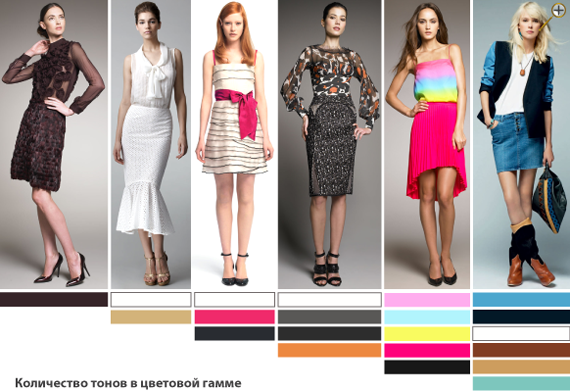        Если человек хочет подчеркнуть белизну своего лица, то ему следует надевать красную одежду , в любых других сочетаниях красный цвет одежды подавляет естественный цвет лица. Жёлтый цвет белизне лица придаёт фиолетовый оттенок.       Обычно цвет одежды подбирают с таким расчётом: блондинкам больше всего подходит синий цвет; брюнеткам - жёлтый цвет; белый цвет идёт людям с розовым оттенком кожи  лица; чёрный цвет поглощает блеск у других цветов.       Но при выборе цвета следует учитывать время и место пребывания, род занятий. Не следует надевать слишком яркие вещи, если вам предстоит проводить официальный приём или заседание.Мода и стиль.        Хотя и говорят, что мода нечто проходящее, а стиль – постоянное, все же эти понятия не существуют друг без друга. Когда говорят «модно», подразумевают «стильно». Быть одетым модно и стильно – значит уметь выбрать среди массы вещей то, что подходит вам. Так как же найти свой стиль? Стиль отражает внутренний мир человека, проявление себя в одежде через макияж, причёску, аксессуары. Стиль – это ваша индивидуальность, ваше личное и неповторимое!  «Пышной» блондинке пойдут платья в обтяжку с декольте, комбинезоны и джинсы с мужскими рубашками. Худеньким брюнеткам пойдут элегантные костюмы, громадные воротники и пышные меха. Но кем бы вы ни были, вы должны отличаться от других. Вы должны найти в себе изюминку, чтобы быть «не такими, как все». История моды стара, люди открыли значение одежды, как средства защиты от неблагоприятных воздействий природы. Одежда была не только прикрытием, но и символом. Мода — самый точный,  простой и безошибочный показатель отличительных признаков общества, маленькая частица людей, страны, народа, образа жизни, занятий,  профессий,  мыслей.       Мода — это сочетание законов стилевого единства и цветовой гармонии. Мода придаёт внешнему виду естественность и респектабельность, мода требует чувства меры, учёта факторов времени, вкуса, возраста.Стилей одежды огромное множество. Иногда непросто описать индивидуальный стиль одним словом. Можно комбинировать два и больше стилей, создавать собственный неповторимый стиль, название для которого ещё не придумано. Вот небольшой путеводитель по непростому миру стиля. Бельевой  (Lingerie-Stil) — актуальный в 90-е годы стиль, в котором верхняя одежда напоминает бельё: например, топы-бюстгальтеры или платья-комбинации. Богемный / практичный — воздушный и беззаботный. Тут допускается и даже приветствуется многослойность, но в целом его также отличает простота. Его «изюминка» — не столько причудливые сочетания предметов, сколько использование свободных и струящихся тканей. Из аксессуаров особенно популярные ремни и пояса. Знаменитости  предпочитают  богемный стиль. Вамп — одежда с открытыми плечами, часто плечи видны через прорези в рукавах, ниже также может проходить волан или оборка. Вестерн. Одежда в стиле первопроходцев Дикого Запада: слегка поношенная с кожаными заплатами, обычно с длинной бахромой. У женщины волосы убраны от лица; в верхней части затылка перевязаны замшевой лентой натурального цвета. Героиня одета в клетчатую блузку с отстроченной кокеткой и уголками воротничка из серебристого металла. Сверху на ней жилет из коричневой замши, возможно с бахромой. Из украшений — маленький,  сложенный по диагонали шейный платок, пояс с серебряными украшениями либо в виде корсажа. Предпочитает шорты цвета индиго или длинную широкую юбку с воланом. На ногах обязательны сапоги — либо длинные с раструбами, либо короткие без задника с кожаным ремнём вокруг голенища и бантом сбоку.
Винтаж (Vintage-Look) — романтический стиль, для которого характерны одежда и аксессуары, как будто откопанные на барахолке или в бабушкином сундуке: например, сумочки с бахромой или вязанные крючком шали.
Гарсон - строгий, «мужской» стиль в женской одежде, выражавший стремление к эмансипации; получил распространение в 20-е годы; характерны костюм-смокинг, пальто и пиджаки мужского покроя
Гвардейский — строгие, похожие на военную униформу пальто и костюмы.
Гирли (Girlie-Look) — одежда в стиле солисток группы «Спайс Герлз».  Одежда в этом стиле отличается, с одной стороны, тинейджерской, девичьей непосредственностью, с другой — она подчёркнуто  сексуальна, комбинируется с сапогами на высокой платформе и др. элементами, волосы заплетаются в косички.
Дерзкий/вызывающий: Это очень откровенный и слегка вульгарный стиль. Это стиль смелых молодых девушек. Джинсовый стиль. Джинсы готовятся отметить свое 150-летие. Целое столетие джинсы были рабочей одеждой. И только последние 50 лет джинсы стали символом демократизации моды. Начало 1990-х повернуло джинсовый стиль в сторону классики — к брюкам с пятью карманами и куртке чуть ниже талии, на поясе. На основе классической модели (ширина брюк внизу — 22 см), допуская лишь некоторые новшества в деталях, создаются варианты джинсов.
Диско — популярный в 70-е годы стиль одежды, в котором ходили обычно на дискотеки, сложился под влиянием культового фильма «Лихорадка субботнего вечера» с Джоном Траволтой и Оливией Ньютон-Джон; для него характерно все блестящее и сверкающее, например, «металлические» ткани, люрекс, блёстки, мишура, стразы и т. п. Звибел (Zwiebel-Look) — стиль 90-х годов, при котором принято носить много слоёв виднеющейся друг из-под друга одежды. Имперский — стиль в одежде, получивший распространение во времена правления Наполеона I (1804-1814); характерен прямой крой, падающие свободными складками платья и пальто, с сильно завышенной линией талии, проходящей сразу под грудью. Стиль лесоруба – одежда в духе американских лесорубов, пионеров Дикого Запада: джинсовая рубашка с отделкой из клетчатой ткани — на клетчатой кокетке, с отворотами рукавов, клапанами на карманах, воротником, также отделанными тканью в клетку. 
Мужская куртка длинная, с глухой застёжкой, обычно из грубого клетчатого шерстяного материала.
Казачок - стиль, основанный на элементах традиционного казачьего костюма; с воротниками-стойками, меховыми подпушками, позументами и застёжками с перекидными петлями. Спортивный стиль – один из самых древних. Он появился как следствие интереса человека к спорту. Разновидности спорта породили разные виды спортивной одежды. Например, верховая езда и конный спорт привели к созданию пиджака особой формы, укороченного спереди, брюк-галифе и удобных рейтузов. Новый  покрой  брюк  подарила  миру английская игра в гольф; теннис — короткие юбки, шорты, «тенниски» и юбки в складку; американский бейсбол — бейсболки; футбол — футболки. Коньки и лыжный спорт ввели в моду гладкие рисунчатые норвежские шапочки и свитеры. К созданию обтягивающих шорт из лайкры и велосипедок, привёл велосипедный спорт. А современные женские лосины и колготы из лайкры напоминают спортивную одежду конькобежцев. Ещё одним источником спортивного стиля стала военная одежда. Так, свободные брюки и кожаная куртка лётчика давно уже имеют прямое отношение к спортивному стилю. Для оформления курток спортивного стиля используются накладные карманы, металлическая фурнитура и отделочная строчка по краю, характерные для отделки костюмов воздухоплавателей. Ещё одна разновидность спортивного стиля – это морской стиль. В прошлое столетие он дважды переживал период необычайного взлёта — в 20-х и 70-х годах. Сегодня сочетание белого с синим, «матросский» воротник и юбка в складку считаются классикой летнего гардероба. В отделке характерно использование эмблем и значков в сочетании со строгим кроем и классическими цветами — синим, белым и тёмно-красным. Смешение спортивного и «этно» стилей явило современной моде стиль одежды «сафари», имитирующий наряды английских колонизаторов. Узнать его можно благодаря характерным деталям — светлые тона, узкий силуэт, множество накладных карманов, погоны, пояса. Именно стиль «сафари» ввёл в моду удобные брюки-бермуды, прямые юбки с высоким, но не акцентированным разрезом. В той или иной степени любую форменную одежду можно отнести к спортивному стилю. Но особую позицию в моде занимает стиль милитари. Цвет ткани заимствуется у военной формы — хаки, серый, коричневый. Также военную форму имитируют и фасоны одежды. Френчи и пальто напоминают шинели. Обувь носить следует без каблука. В этом стиле выполнены высокие массивные ботинки со шнуровкой и сапоги с прямым голенищем.Стиль - это индивидуальное творчество на каждый день и на всю жизнь. И только от нас зависит, насколько интересен наш стиль окружающим, насколько он завораживает, заставляет восхищаться или подражать.Украшение одежды. Подбор фурнитуры и дополнений в зависимости от назначения и стилевого решения одежды.       Форма, пропорции и размеры аксессуаров должны быть соразмерны с фигурой, одеждой и чертами лица. Например: слишком крупное ожерелье с тонкой трикотажной кофточкой на мелких пуговичках на худенькой, маленькой девушке  будет выглядеть слишком массивно, утяжелять образ. Чем крупнее женщина, тем крупнее должны быть на ней и украшения.
При подборе аксессуаров нужно учитывать форму лица. Например: шляпы с большими полями не подойдут девушке с мелкими чертами лица, а круглые и шаровидные серьги, очки, лишь подчеркнут округлость вашего лица. Для того чтобы «вытянуть» лицо, нужно носить серьги удлиняющие, с подвесками.
Форма оправы очков должна противодействовать форме лица, и лишь в некоторых случаях подчёркивать её. Следовательно, при выборе аксессуаров выбирать украшения стоит или в противовес форме лица или по принципу подобия, только не столь явного и очевидного. В последнем случае важен больше намек, некоторая недосказанность.
Этими секретами  можно  пользоваться как в комплексе, так и поодиночке. Не стоит забывать, что во всём хороша мера. Не перегружать образ. Выбирать что-то одно (акцент на бантики – милые и причудливые, либо кружевные вставки в одежде, либо воланы и рюши). Переизбыток чего угодно, даже вкуса, свидетельствует о безвкусице. Как говорится, вкус молчит, кричит безвкусица.
Аксессуары, которые можно было надеть в пятнадцать, неприемлемы для ношения в бальзаковском возрасте, а те украшения, которые греют душу и радуют глаз в расцвете лет, уже после шестидесяти будут неуместны. 
Для каждого возраста существуют определённые типы аксессуаров, которые умело подчеркнут привлекательность именно того возраста, в котором находится человек. В таблице приведены примерные правила подбора аксессуаров в зависимости от возраста:       С возрастом необходима большая продуманность аксессуаров, направленность их в соответствии с выбранным стилем одежды, цветом, образом в рамках стиля. После двадцати пяти лет украшения преимущественно носят из драгоценных камней и металлов. Именно в этом возрасте уже должен быть проработан индивидуальный стиль. Более того, приветствуется индивидуальность, а она зависит не от одежды, не от моды, а от подобранных и соответствующих лично каждому человеку аксессуаров. С тридцати пяти лет можно смело носить бриллианты. Они удачно подчеркнут расцвет женской привлекательности. Особенно необходимо продумывать общий стиль украшений. После сорока пяти лет женщину украсят изысканные самоцветы и изделия из них. Так, если с юности предпочитались милые, изящные, тонкие украшения, то уже после пятидесяти пяти лет – приходит время отказаться от них путём замены их на более крупные. А после шестидесятипятилетнего юбилея украшения должны быть составлены очень тщательно продуманным образом. На первый план выходят ювелирные изделия авторской работы, подчеркивая индивидуальность и моложавость женщины. Как подбирать аксессуары к одежде?        Мода постоянно меняется, но чувство собственного стиля актуально всегда. Именно с помощью стиля женщина создаёт свой неповторимый и уникальный образ. Конечно, основой стиля является одежда. Однако правильно подобранные аксессуары внесут в образ изюминку, подчеркнут красоту наряда, привлекут  внимание. Используя аксессуары, женщина может создать различные образы. В наряде достаточно изменить сумочку, ремень, туфли или шарфик, и вы будете выглядеть совсем по-другому. Аксессуары являются очень важной и неотъемлемой частью не только базового, но и дополнительного гардероба женщины. Главное, научиться правильно их подбирать к одежде.Если вы считаете аксессуары неважными, то значит, вы отказываетесь от возможности без труда связать разные детали гардероба в цельный образ. С помощью аксессуаров можно придать совсем новый вид старой вещи, добавить красок в скучный наряд, создать необходимые пропорции, проявить свою индивидуальность. Но если вы не умеете правильно подобрать аксессуары, то эффект от них может быть обратным. Вряд ли со строгим костюмом будут красиво смотреться летние бусы, а с пляжным сарафаном – массивная золотая цепь.Как же правильно подобрать аксессуары к одежде?Цвет аксессуаров       Самое главное – помнить правила сочетания цветов в образе. Ни в коем случае нельзя надевать  жёлтые аксессуары с оранжевой блузой или розовые с красным костюмом. Цветовая гамма должна быть приятна глазу и прекрасно восприниматься. Если вы не можете определиться в том, подходит тот или иной аксессуар к одежде или нет, то  необходимо просто следовать следующему основному правилу: используйте яркие аксессуары в сочетании с одеждой нейтральных цветов и оттенков (например, чёрный, серый, бежевый, белый цвета). Малиновая брошь будет отлично сочетаться с серым костюмом, а широкий пояс красного цвета – с приталенным чёрным платьем. Только необходимо помнить, что яркий аксессуар в образе должен быть только один (максимум два, но только совпадающие по цвету). Можете оттенить  наряд любой яркой деталью: ремнём, сумкой, шарфом. И тогда образ точно будет стильным и привлекательным.Форма аксессуаров         Выбор формы аксессуаров зависит от того, какие основные линии в одежде. То есть, если  костюм имеет квадратные борта и строгие линии (например, деловой костюм), то и бижутерию к нему нужно выбирать с острыми, чёткими гранями и углами, с геометрическими формами (квадратные серьги, треугольный кулон, пряжка на туфлях и т.п.). Если же элементы одежды имеют плавные, округлые очертания, то и украшения должны быть нежной формы. Конечно же, все зависит от того, куда вы планируете пойти в данном наряде. Стиль аксессуаров       От стиля одежды зависит выбор аксессуаров, причёска, макияж и даже походка и поведение. Если на вас спортивный костюм, в котором вы идёте на тренировку, то, конечно, надевать колье не стоит. К вечернему платью абсолютно не подходит дешёвая бижутерия. Бриллианты и дорогие украшения не следует надевать на работу. Необходимо всегда помнить, что образ должен выдерживаться в одном стиле. Летний сарафан хорошо сочетается с пластмассовыми или деревянными браслетами, силиконовыми часами в различной цветовой гамме. Украшения из жемчуга подходят для вечерних нарядов. Конечно,  можно  экспериментировать в смешивании стилей, только если вы уверены, что будете выглядеть просто отлично.Количество аксессуаров       В  образе не должно быть много аксессуаров. Конечно, цыганки, которые обвешаны украшениями, имеют свой собственный стиль. Но не стоит им подражать, если вы не хотите безвкусно выглядеть. Старайтесь не перегружать свой образ украшениями. Нужно выбрать несколько деталей (лучше две), например, шарфик и сумочка в одной цветовой гамме, бусы и серьги, ремешок и туфли с похожими элементами, брошь и кольцо в одном стиле. Если у вас кольца на каждом пальце, больше двух аксессуаров в одном цвете, несколько цепочек, различных по цвету и форме – это отсутствие чувства меры.Советы по правильному подбору и ношению аксессуаровНеобходимо подбирать аксессуары, ориентируясь на возраст. Чем меньше возраст, тем меньше аксессуаров должно на вас быть и тем меньше их стоимость.Выбирайте аксессуары в соответствии с фигурой. Худеньких и маленьких девушек крупные украшения сделают еще меньше, а людям с пышной фигурой надо отказаться от мелких украшений с хрупкими деталями, так как они визуально только увеличивают.Чем дороже аксессуар, тем проще должна быть одежда. Не забывайте правило:  не  должно быть более  двух ярких деталей.Выбирайте аксессуары в соответствии со временем, местом, сезоном, поводом и обстоятельствами.Чем больше в вашем наряде сложных элементов (вышивки, декор и прочее), тем меньше аксессуаров нужно использовать.Наилучшее место для аксессуара там, где чего-то не хватает.Для зимы необходимо выбирать крупные и тяжелые украшения, чтобы они хорошо смотрелись на плотной ткани вашей одежды.Летом лучше всего использовать аксессуары из натуральных материалов: кожи, дерева, камней, кораллов. Допускаются также украшения из кружева и пластика.Старайтесь покупать только качественные аксессуары и ни в коем случае не покупайте аксессуары с дешевыми металлическими элементами.Вокруг лица недопустимо, использование более трех аксессуаров. Например, серьги, очки, цепочка – если больше, то образ уже будет перегружен.Если вы хотите надеть аксессуары таких цветов, которые не встречаются в данном выбранном наряде, но подходят к одежде, их необходимо добавить более двух. Это относится и к цвету, которого нет в основной одежде, но вы хотите его добавить. В таком случае всем будет ясно, что вы обдумывали свой наряд, а не оделись наугад. Возможны такие сочетания: перчатки и туфли; ремешок и туфли; шарф и сумочка и т.п.Правило «3 метра». В основном люди начинают замечать друг друга с расстояния 3 метров, и поэтому необходимо подбирать аксессуары таким образом, чтобы их было видно с такой дистанции. В данном случае, если украшения у вас совсем маленькие, то они не считаются аксессуарами.Перед тем как покупать какой-либо аксессуар, нужно подумать с какими вещами в вашем гардеробе он будет сочетаться.Нечётные числа в образе считаются наиболее гармоничными. Наилучше аксессуары (кроме туфель, серёжек) носить по одному, либо в группе из 3 штук. Например, ободок на волосы, поясок и наручные часы в одном стиле.Для простой, однотонной одежды хорошо подойдут вычурные и сложные украшения и наоборот, простые аксессуары - для более сложной одежды.Правила использования аксессуаровНельзя надевать аксессуары на спортивные мероприятия или если вы носите одежду спортивного стиля (исключения: цепочка с крестиком, нательные украшения).Летом лучше отдавать предпочтение дереву, кораллам, недорогим минералам, пластмассе, а от драгоценных металлов и камней желательно отказаться.Днем лучше надевать простые аксессуары, а дорогие украшения (бриллианты, массивное золото, платина) отложите для вечернего выхода.С качественной, дорогой одеждой не рекомендуется носить дешевые аксессуары. Настоящая норковая шуба совсем не сочетается с сумочкой, которая сделана не из натуральной кожи. Также знайте, что если у вас дорогая, качественная сумка, то из нее неприлично доставать потертый бумажник. Следите за мелочами, это очень важно.С летней одеждой не сочетаются зимние (тяжелые, массивные) аксессуары и наоборот.С вечерним платьем не надевают часы, даже если они невероятно красивы и усыпаны драгоценными камнями.Перчатки обязательно должны сочетаться именно с обувью, а не с сумкой, шляпкой или шарфиком.Количество украшений утром должно быть незначительное, но к вечеру - может увеличиваться.Аксессуары, которые украшены жемчугом, блестками, стразами или камнями надо надевать только с вечерним нарядом.Лекция № 4.Тема 4.  «Интерьер и его составляющие».Организация внутреннего пространства помещения.Основные стили, применяемые для оформления интерьера.Три основные составляющие интерьера.Интерьер квартиры.Организация внутреннего пространства помещения.Интерьер - организация внутреннего пространства здания в целом или отдельно взятого помещения. Основными элементами помещения являются  прежде всего потолок, пол, стены, окна, двери, ступени, мебель и источники освещения. В своём единстве они составляют общую композицию интерьера, другими словами, композиция интерьера есть система основных элементов внутреннего пространства помещения или здания, упорядоченного художественными принципами. В зависимости от гармонии или дисгармонии интерьер воспринимается располагающим или отталкивающим, удобным или некомфортным. Интерьер влияет на настроение человека, его работоспособность, самочувствие, отношения с окружающими.Успех дизайнерского решения при создании гармоничного внутреннего пространства зависит не только от суммы задействованных материальных средств, но и  от эстетического вкуса и мастерства дизайнера-проектировщика и оформителя. Проектировщик призван влиять на наиболее рациональное использование существующей площади. Для полной функциональной целесообразности он архитектурно организовывает, проектирует и стилизует пространство помещения. Задача декоратора – создать целостный гармоничный ансамбль всех элементов интерьера: от дверной ручки в прихожей до картины на стене спальни. Внутреннее пространство помещения должно быть функционально оправданным, подчинённым основной идее, удобным и интригующим.Кроме всего прочего при создании интерьера необходимо подчёркивать особо выгодные черты помещения, а неудачные проявления строительства сглаживать и скрывать. Нельзя допускать идейной серийности, массового тиражирования.Работа над интерьером поэтапная и на каждом из этапов требует от дизайнера умения и навыки психолога, творца, художника, экономиста.Разрабатывая дизайн интерьера, важно определить ряд основополагающих факторов. Основная задача, которую ставит перед собой дизайнер интерьера – максимально точно выяснить комплекс работ (что необходимо сделать для придания жилью неповторимой красоты, уюта и функциональности,  что именно подвергнуть переделке в квартире, частном коттедже или офисе, чтобы эта новизна радовала глаз, а каждое возвращение домой или выход на работу в офис приносил исключительно приятные моменты и чувство комфорта).Составлению дизайн проекта интерьера должно предшествовать множество нюансов, среди которых определение стиля, предпочтений в цветовой гамме, увлечений и образа жизни каждого из членов семьи. Создание уникальной атмосферы каждой комнаты зависит, в частности, от определения тех целей, для которых существует эта комната. Составление дизайн проекта  интерьера для всей квартиры – значит создание гармонии стилей, в котором каждая деталь призвана дополнять настроение комнаты.Разработка дизайн проекта интерьераДизайн проект интерьера также включает в себя разработку схемы освещения, выбор отделочных материалов и детальное обсуждение этапов проведения работ. Разработанный дизайн проект интерьера представляет собой наглядное пособие, в котором прорисованы все нюансы конфигурации комнаты с помощью компьютерных программ или обычной бумаги, разработка чертежей и эскизов, которые в дальнейшем станут основой для работы.Интерьер – это эмоциональный фон помещения, созданный из множества деталей. Создание интерьера помещения - всегда творческий процесс. Понятие интерьера включает в себя форму мебели, размеры помещения и выбранную цветовую схему.Основные стили, применяемые для оформления интерьера.При выборе определённого интерьера, человек,  как правило, руководствуется своим индивидуальным чувством стиля. Кому-то нравиться классический стиль интерьера, другие тяготеют к минимализму или модерну. Модным сегодня является смешение различных стилей интерьера, что позволяет создать уникальный стиль и удовлетворить даже самые изысканные вкусы.При оформлении интерьера применяют следующие основные стили:1.  Модерн. Характеризуется текучими формами и цветочным узором. Извилистые очертания, которые украшают мебель, обои, потолок, делают интерьер достаточно оригинальным.2.  Минимализм – одно из самых популярных направлений в дизайне интерьеров. Для этого стиля характерно отсутствие оформления, простота форм, легкость деталей.3.   Классика.  При оформлении помещения в классическом стиле применяются такие материалы, как камень, шёлк, дерево. Для интерьера свойственен умеренный декор и чёткие геометрические формы.4.  Хай-тек. Недавно появившийся стиль интерьера хай-тек достаточно холоден. При оформлении применяются металл, стекло. Одной из составляющих такого интерьера являются установка современной техники и высокая практичность предметов мебели.5.  Конструктивизм. Функциональная, мобильная мебель и чёткие очертания предметов в помещении свойственны конструктивизму.6.  Кантри. Провинциальные мотивы дикого запада, натуральные материалы, применяемые при создании интерьера, делают данный стиль очень изысканным.Интерьер будет выглядеть завершённым только тогда, когда все его элементы будут гармонично связаны между собой, образуя единое целое. Это та цель, к которой должен стремиться каждый дизайнер при оформлении каждого помещения.Интерьер – это структура пространства, где все компоненты помещения собраны и скомпонованы таким образом, что бы доставить максимальное удобство или духовное удовлетворение. Создание интерьера необходимо для обеспечения благоприятной жизнедеятельности человека. По сути это совокупность материалов и идей, их верного воплощения. Создаются и выполняются задачи для выполнения организации пространства помещения и его предметного наполнения.Интерьер – это организация пространства всех поверхностей помещения. Он есть в любом доме, создаётся ли он своими руками или под руководством профессионалов. Зачем нужны архитекторы и дизайнеры интерьера? Это люди, которые помогают воплотить мечты в жизнь, исполнить все задумки, например, как сохранить в помещении больше пространства и света, или как создать тепло и уют. Дизайнеры помогают так же найти необходимую мебель, материалы для оформления поверхностей.Три основные составляющие интерьера.Интерьер состоит из трех составляющих. В первую очередь –  это организация самого пространства и среды обитания, психологическая и эмоциональная составляющая, это стройматериалы (для оформления пола, стен и потолка) и так же это мебель и аксессуары. Все три составляющие очень  важны, и без одной из них пространство не будет считаться интерьером. К психоэмоциональной составляющей относятся свет и цвет. Именно эти два фактора помогают создать атмосферу и настроение в помещении. В нашем восприятии помещения важную роль играют информация и эмоции, которые несут аксессуары (скульптуры, зеркала, картины, декоративные элементы). Свет и цвет могут быть решены в разных вариациях, в зависимости от пожеланий владельца. Известно, что существует глубокая связь между информативным содержанием помещения, его стилем и светоцветовым решением.Правильная организация интерьера имеет большое значение для тех людей, кого волнует его домашняя атмосфера и собственный комфорт. Если вы хотите в своем доме получать определенные ощущения, будь то спокойствие и расслабление или какие-либо иные чувства, то вам просто необходимо верно организовать все три составляющие интерьера, правильно подобрать их друг другу. Всё должно смотреться гармонично, организовано.Прогресс постоянно идёт вперед, благодаря чему мы можем организовывать своё пространство максимально комфортно и качественно.  Не обязательно загонять себя в рамки, диктуемые модой, стилями, друзьями. Главное, что бы именно вам было хорошо и комфортно в вашем доме, что бы интерьер вашего дома отражал ваш внутренний мир и сущность, помогал создать нужные эмоции. Важно, что бы рядом с вами были любимые вами вещи, важные для вас и дорогие. Ничто не должно мозолить глаз там, где вы живете. 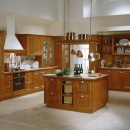 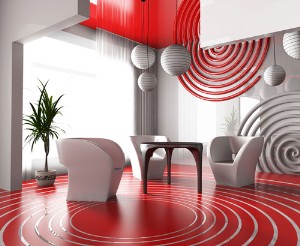 Лекция № 5.Тема 5. «Цвет в искусственной среде. Значения цветов и цветосочетаний.Цветовые гармонии. Основные группы гармонических сочетаний.Эффекты в интерьере.Значения цветов и цветосочетаний.       Цвета воздействуют на наши эмоциональные реакции, особенно если это касается окружающего нас интерьера. Выбор цветовой гаммы по праву считается одним из самых главных этапов в обустройстве квартиры или дома. При помощи грамотно подобранных цветовых композиций можно не только создавать неограниченные варианты интерьерного оформления, но и воплощать в реальность самые оригинальные творческие задумки.       Каждый цвет воздействует на человека по-разному. Некоторые оттенки и их сочетания успокаивают, дарят чувство радости и спокойствия, другие напротив – угнетают и вызывают физический дискомфорт, поэтому при поиске цветового оформления квартиры руководствуйтесь своими ощущениями и обязательно посоветуйтесь с дизайнером.       Немалую роль играет и сочетание самих цветов. Цветовой круг и знание законов составления цветовых комбинаций на его основе, позволяют безошибочно работать с различными палитрами цветов и составлять те или иные цветовые сочетания для достижения определенного эмоционального состояния. Главные, основные, цвета на цветовом круге: красный, желтый, синий. На то они и основные, что составляют основу цветового круга. Имея в руках краски только этих цветов плюс белый и чёрный, опытный художник создаст все остальные цвета (при условии, что три основных цвета будут радужной чистоты (без примесей).Цветовые гармонии. Основные группы гармонических сочетаний.       От расположения комбинации выбранных цветов на цветовом круге зависит их влияние на наше восприятие. В зависимости от того, выбрали ли мы рядом стоящие цвета или противоположно расположенные цвета на цветовом круге – будет меняться и воздействие этой комбинации цветов на наше восприятие.Контрастные       Контрастными по отношению друг к другу считаются два цвета, между которыми на цветовом круге находятся три промежуточных цвета (эти пары выборок часто путают с дополнительными цветами).Надо помнить, что использование насыщенных контрастных цветов – это очень жесткое сочетание, его нельзя использовать в равных по объему плоскостях и массах в интерьере. Но, используя контрастный цвет как небольшой акцент, например, голубые тарелки и полотенца в желтой кухне, мы достигнем ярких, эффектных сочетаний. Они будоражат и повышают жизненный тонус. Использование контрастных точек и штрихов в интерьере способно придать жизнь и шарм скучному помещению, наподобие тому, как капля перца способна изменить вкус пресного блюда. Но надо помнить, что стоит только переборщить с перцем, и блюдо становится несъедобным.Дополнительные       Прямо противоположные цвета на цветовом круге называются дополнительными. С дополнительными цветами можно провести один любопытный фокус. Если мы разделим спектр на две части, например – на красно-оранжево-жёлтую и зелёно-сине-фиолетовую, и соберем каждую из этих групп специальной линзой, то в результате получим два смешанных цвета, смесь которых в свою очередь также даст нам белый цвет.Это сочетание, используемое в интерьере, так же очень броское, хоть и не такое навязчивое, как контрастные цвета. Оно воспринимается немного мягче, и если использовать один или оба цвета разбелёнными, то можно получить неплохие в итоге сочетания.Монохроматические       Монохроматические цвета – это комбинации яркости и насыщенности в пределах одного и того же цвета. Такое сочетание называют еще нюансным. В оформлении комнаты используются оттенки одного цвета (составляющие одного и того же сегмента круга). Такая ком позиция способствует поддержанию  атмосферы спокойствия и отдыха, если для неё выбираются цвета из холодной части круга, и атмосферы мягкой открытости, способствующей общению и активности, если используются цвета из тёплой части круга.РодственныеЛюбые три следующих друг за другом цвета или их оттенки на цветовом круге называются родственными. Выбирайте любой цвет на круге и добавляйте к нему оба соседних цвета на боковых сегментах. Такая выборка цвета еще называется в некоторых изданиях гармоничной.Какие бы тройки гармоничных цветов вы не выбрали, интерьер, выполненный с помощью этих цветов, будет смотреться очень хорошо, при этом иметь различный по восприятию характер для каждого из 12 возможных вариантов, в зависимости от того, выбрана палитра из теплых или из холодных цветов. Пример выборки цветов по родственному типу.Эти 12 вариантов главных троек могут быть расширены за счёт использования разной светлоты (разбелённые и затемнённые эти же цвета) выбранного цвета (расширяем за счёт монохроматических цветов) на расширенном цветовом круге. При этом по светлоте каждый из трёх цветов может быть аналогичным другому или значительно отличаться друг от друга, один может быть очень осветлён и использован на больших поверхностях: стенах, потолке, другие – затемнены и использованы в качестве отдельных небольших элементов: подушек, декоративных ваз, рамок для картин. Можно использовать иной, противоположный вариант, когда одна или часть стен выполняется в тёмном цвете, а мебель, пол и мелкие предметы – в осветлённых вариантах гармоничных ему цветов.Нейтральные       Если взять два рядом расположенных цвета в пределах двух полос цветов на цветовом круге, сгладить один из них добавлением родственных оттенков или «разбавить» ахроматическим (белым или чёрным), то в итоге мы получим нейтральные цвета. Пример нейтральных цветов.Родственно-контрастные       Цвета с оттенками, расположенными на круге непосредственно слева и справа от цвета, дополнительного ему на цветовом круге.Эффекты в интерьере.Многие цвета и их комбинации могут создавать эффекты в интерьер.Создание эффекта температуры (атмосферы уюта): научные споры ведутся о том, что отдельные цвета могут излучать тепло, несмотря на окружающую температуру. Создать же эффект температуры можно с помощью красного и оранжевого цветов – цветов пламени, а также интенсивного коричневого и чёрного. Так же как заход солнца опережает окончание дня, красный и тёмные цвета имеют тенденцию к продолжению в большом смысле этого слова: создают интимную атмосферу, уменьшают объём и сближают.Для создания впечатления прохлады используйте оттенки льда – серо-голубые, пурпурно-жемчужные. Интересная вещь: из красного и синего получается пурпурный, который может быть достаточно интенсивным и тёплым или вызывающим, в зависимости от пропорций красок.Для создания эффекта объёма подумайте о синих тонах и светлых, как небо, жёлтых с чуть коричневыми (тона пустыни), зелёных (как холма и равнины). Все эти цвета расширяют пространство и, заметьте, все они соотносятся с просторными территориями в природе.        Цвета, которые выделяют и подчеркивают. Вы пробовали каждую стену в комнате окрасить разными цветами? Не поверите, эффект удивительный! Используйте спектр цветов – противоположные цвета; например, такие как красный и зелёный или жёлтый и пурпурный могут создать неравномерное, неравноугольное пространство.       Другие эффекты: горизонтальные линии уменьшат высоту помещения или предмета, потому что они провоцируют глаз двигаться из одной стороны в другую, в то время как вертикальные заставляют двигаться глаз вверх и вниз, обманывая наш мозг и создавая эффект высоты.       Серебряный и золотые цвета. Металлические цвета с каждым днём все популярнее. Золото, медь, бронза, латунь, серебро случается видеть все чаще, от мостиков до скрупулёзных домов знаменитостей. Чем они заслуживают внимания – излучающим строгим холодом. Однако золотые цвета бывают тёплыми, но отблеск имеют холодный. Металлические цвета имеют особенность отражать, что создает эффекты пространства и элегантности, позволяющие декорировать дома хозяев с самым привередливым вкусом. При использовании серебра в декоре для акцента чисто серебряного цвета лучше использовать в сочетании цвета: чёрный,  серые, кремовые и белые, немного синих.Отдельного внимания заслуживает белый – он может быть теплым (белый кремовый) или холодным (белый лед). Кстати, если весь спектр цветов, расположенных в окружности, вращать на большой скорости, то цвет, который мы будем видеть – белый, теплый или холодный, в соответствии с освещением и цветами, которые будут находиться в поле вашего зрения.        Посмотрим воздействие света в дизайне интерьера на человека:жёлтый цвет – более мягкий и спокойный для восприятия. Привычный свет, его любят все, а особенно пожилые люди.синий цвет в интерьере создаёт более яркое и насыщенное дневное освещение. Часто используется в ванных комнатах и туалетах. Синий свет в интерьере отлично подчёркивает чистый блеск белого кафеля, сантехнического фаянса и аксессуаров из нержавеющей стали. А вот наши лица не выигрывают от синей составляющей спектра. Поэтому зеркало в ванной должно подсвечиваться белым рассеянным светом от скрытых за выступающим ограждением светильников. В таком зеркале вы видите свое лицо без скорбных теней в глазницах и под носом, а это повышает уверенность в себе. Установлено, что плафоны и абажуры глубокого синего цвета категорически нельзя применять на кухне и в столовой! Они вычленяют из светового спектра и усиливают синюю составляющую. От этого многие продукты выглядят неаппетитно.зелёный цвет везде хорош – и в гостиной, и в рабочем кабинете торшер или «зеленая» лампа с абажуром успокаивает и располагает к общению. А при свете зелёного ночничка в спальне очень сладко спится. В детской, погруженной в мягкий зелёный свет, отступают ночные страхи, и комната кажется загадочной и сказочной.красный цвет (особенно его светлые тона) мобилизует и поднимает настроение. Возможно использование для гостиной или прихожей.фиолетовый цвет в интерьере (особенно глубокий) очень красив, психологи считают его цветом творчества. Его выбирают люди с нестандартным мышлением. Как правило, яркое световое пятно необычного цвета должно быть в интерьере одно.Цвет в дизайне играет решающую роль, на его основе строится эмоциональная составляющая интерьера и его световое решение. Цвет оказывает существенно влияние на настроение человека, его работоспособность и восприятие им окружающего пространства. Одним из самых сложных, но в тоже время самых многогранных, в оформлении интерьера всегда считался белый цвет. Белому цвету уделялось особое внимание в культуре практически всех народов, у одних он был символом чистоты и невинности, у других - цветом смерти, цветом начала начал. Белый цвет в дизайне - идеальный фон для построения самого изысканного интерьера, который способен объединить пространство, придав при этом каждому его элементу выпуклые очертания. Уникальной особенностью белого цвета в интерьере помещения можно смело назвать его способность служить основой для обустройства помещения в различных стилевых решениях – от минимализма до помпезной классики. Интерьер в белом цвете может быть необычайно спокойным и уютным, нарядным, утонченным, эффектным и очень разным, но при этом белый цвет всегда зрительно расширяет помещение, придает ему четкие очертания, наполняет воздухом и светом. Белый цвет - понятие достаточно условное, он обладает огромным спектром оттенков и редко используется в чистом виде. Обычно дизайнеры применяют комбинацию белого цвета и различных его оттенков с другими цветами, в том числе медовым, сливочным, кофейным, цветом шампанского и слоновой кости, различными оттенками перламутра. Такие сочетания приносят в интерьер ощущение легкости и спокойствия, создавая приветливую дружелюбную атмосферу. Помещения, оформленные в светлых тонах, всегда вызывают положительные эмоции, в то же время чисто белое помещение может выглядеть достаточно холодным. Белый цвет идеально сочетается с цветом натурального дерева, вызывая ассоциации с живой природой, в которую гармонично вписываются светлые обои и шторы с растительным орнаментом. В таком интерьере следует особое внимание уделить использованию комбинаций различных типов материалов и фактур. Сочетания глянцевых и матовых поверхностей, тяжелых и легких тканей, теплых и холодных материалов в белом интерьере приобретают необыкновенную прелесть. Естественно, что белый интерьер требует соответствующей мебели, к нему подбираются мебельные гарнитуры покрытые белым лаком или выбеленным натуральным шпоном, а также шпоном светлых сортов дерева. В белом интерьере элегантно смотрятся и стекло, и металлические поверхности, и алюминиевые рамки, характерные для популярного в настоящее время стиля хай-тек. Можно придать мягкость интерьеру, используя в его отделке текстиль различных оттенков белого цвета и разных фактур. Грубые выбеленные ткани подчеркнут очарование деревенского стиля, а атласные подушки и мягкие покрывала добавят изюминку в классический интерьер, принося в помещение элементы роскоши и создавая ощущение уюта. А чтобы большие белые поверхности не утомляли взгляд, можно оживить их ярким цветовым пятном. В белых интерьерах особое внимание уделяется освещению, поскольку белый цвет придает ему особую яркость, подчеркивает игру света и тени, усиливает отражение и выявляет мельчайшие детали. На белом фоне чудесно смотрится цветная подсветка, с помощью которой можно с легкостью менять колорит помещения. Особый уют внесет в интерьер локальное освещение, которое наполнит игрой света и тени все уголки помещения и очертания мебели. У каждого человека свое восприятие белого, но при всей своей простоте и сложности, белый цвет остается актуальным и к нему по-прежнему возвращаются дизайнеры, стараясь придать жизненному пространству изысканность и элегантность.Лекция №6.Тема 6. «Этикет. История развития этикета».Этикет в профессиональной культуре педагога.Зарождение и развитие европейского этикета.Особенности  этикета.1. Этикет в профессиональной культуре педагога.        Культура общения, от которой во многом зависит, как относятся к нам окружающие — коллеги и наши учащиеся, основана на соблюдении определенных правил, именуемых этикетом. Этикет — совокупность правил поведения, регламентирующих, что допустимо и приемлемо в данном обществе или в данной ситуации, а что нет. Конечно, он определяет лишь формы, «технику» общения и поведения, поэтому само по себе знание правил этикета недостаточно, чтобы считаться культурным, воспитанным человеком. Поведение в обществе должно опираться на общие принципы и нормы морали, демонстрируя связь между этикетом и этикой. Каждая проблема, связанная с этикетом, должна решаться в свете этических норм. Наши манеры — отражение наших этических представлений. Вежливость и внимание к людям, сочувствие и умение понять другого человека — эти высокие этические качества, лежащие в основе нравственного поведения, находят отражение в простых нормах этикета.Учиться хорошим манерам и свободно владеть ими необходимо каждому. Но для педагога знание и соблюдение правил этикета является одним из обязательных элементов его профессионализма.Зарождение и развитие европейского этикета.        Первые требования к поведению людей существовали в виде табу — запретов, носивших, чаще всего, целесообразный характер и направленных на сохранение, выживание и благополучие рода. Табу тоже возникают не сразу. Так, если на первых порах половые связи и деторождение не регламентировались, то позднее появляется запрет на кровнородственные браки, ведшие к рождению нежизнеспоспособного, слабого потомства. Табу на людоедство накладывается лишь с развитием земледельческо-скотоводческой культуры, когда появляются гарантированные источники другой пищи.        Как бы то ни было, человек чувствовал свою неразрывную связь с родом, вне которого он не мог добывать пищу и бороться с врагами. Таким образом, стремление вести себя прилично, получить одобрение, понравиться окружающим уходит вглубь тысячелетий. Оно вытекало из условий совместной жизни людей, и ни одна эпоха не обходилась без правил и норм человеческого общения.       К числу чисто человеческих особенностей относится и стремление делать все по законам красоты. И когда наш предок украшал нос кольцом, вставлял в ухо палочку, удлинял специальными обручами шею или укорачивал стопу — все это также было вызвано желанием произвести хорошее впечатление — понравиться (и опять — сходство со словом «нрав»). Логично предположить, что в период варварства не только физическая сила и инстинкт самосохранения, но и складывавшиеся нормы отношений между людьми, требовавшие от них взаимовыручки и заботы друг о друге, способствовали выживанию и усилению рода. Этот положительный опыт выживания закреплялся, передавался от поколения к поколению, превращая простейшие нормы поведения в важнейший фактор человеческого существования.       Однако если простейшие нормы поведения «для всех» складываются ещё на заре человечества, то этикет в своей собственно «ярлыковой» роли появляется намного позже и формируется как свод правил поведения в процессе расслоения общества (правда, долго еще не называясь этикетом и выступая скорее как предэтикет). Имеющий власть и богатство выделяет себя украшениями, требует особого, почтительного отношения, обращается с себе подобными не так, как с теми, кто отличен от него по происхождению и положению.       Самые старые из известных нам сведений об этикете — древнеегипетские насчитывают около пяти тысяч лет.В «Поучениях Кагемни фараону Снофру» говорится о пользе правил приличия. Необходимые качества «приличного человека» — умеренность, скромность (счастливым считается скромный). В «Наставлениях начальника города и визиря Птаххотена»  даются наставления молодежи, в которых подчеркивается необходимость почитания старших, умение хранить «в душе своей слова отца» и следовать их заветам. Необходимым компонентом культуры считалось у древних египтян умение есть красиво и бесшумно, пользуясь столовыми приборами.       Особенностью этикетной культуры античности становится четкое разделение правил поведения людей в зависимости от их положения. Рабство стало не только проявлением социального неравенства, но и нравственной проблемой. Соблюдение норм и правил касалось свободных людей; рабы, по существу, стояли «вне правил»: по отношению к ним не действовали требования справедливости, уважения, вежливости. Неравенство начало рассматриваться как естественная норма человеческих отношений. Наиболее ярко это проявилось в этикетной культуре Древней Греции и Рима. Вообще нравы этой эпохи представляют собой пёструю картину. С одной стороны, уважение к мудрости, поиски смысла жизни, тяга к красоте, с другой — свобода нравов, культ наслаждения, вседозволенность в любви. Например, таким прекрасным качествам Одиссея, как мужество, жажда подвига и отвага, или верность Пенелопы противостоят скаредность, коварство, подлость, стремление к власти и славе Нерона и Герострата. Нравы были крайне жестокими (вспомните бои гладиаторов и решение толпы — добить или помиловать побеждённого, Спарту, в которой безжалостно сбрасывали в пропасть «неполноценных» младенцев), но пленных уже не убивали, а сохраняли им жизнь, хоть и превращали в рабов.       Древние греки, поклонявшиеся разуму, силе и красоте, во внешнем поведении наиболее ценили сдержанность в будни, раскрепощённость в праздники и мужество в бою.        Об этом можно прочесть в «Одиссее»  Гомера, в стихах античных поэтов. Пифагор воспитывал у своих учеников следование обычаям, повиновение старшим, самообладание, выдержку. Чтобы быть добродетельным, проповедовал Сократ, надо знать, как поступать. И уметь владеть собой, считал Демокрит. И то и другое непременно должно привести к необходимости умеренности, полагали многие греческие философы, в том числе и Фалес, который говорил: «Умеренность во всем есть жизни меч и шит, невоздержание болезнь и зло родит».        Древние римляне также считали, что «мера — важнее всего».Древнеримский поэт Овидий предостерегал молодых людей: не следует излишне жадно поглощать пищу и чрезмерно увлекаться напитками, однако вполне пристойно поклоннику красавицы обмакнуть пальцы в вино и написать «пламенной жидкостью» на столе объяснение в любви. Древний Рим вообще был вопиюще дисгармоничен в своих нравственных и эстетических нормах, что находило отражение в этикете: невоздержанность в поведении и проявлении чувств, стремление покорить роскошью. Поэтому на фоне мягких и деликатных греков римляне выглядели необузданными, не знающими чувства меры ни в чём.       В эпоху средневековья прежде всего обращает на себя внимание этикет Византии: пышный и каноничный, впитавший в себя культуру Запада и Востока. Здесь этикет обрел необычайную значимость, так как он придавал власти блеск и величие. Вокруг императорского трона вводятся специальные должности для точного соблюдения правил этикета: царедворцы, одевавшие императора; подававшие воду для омовения рук; хранитель царской чернильницы; человек, ответственный за чистоту двора, и множество других придворных, последовательно выполнявших все предписанные при дворе ритуалы.       Один из интереснейших моментов в развитии этикета — появление в эпоху средневековья светского этикета, фундаментом которого служила та же иерархическая лестница — строгое соблюдение норм соподчинения и правил поведения для отдельных сословий. В его рамках, в свою очередь, выделялись рыцарский и придворный этикет.       В основе рыцарского этикета лежал Кодекс рыцарской чести — свод особых моральных норм и ценностей, позволявший рыцарям отделить себя от «неблагородных» — простолюдинов. Благородство было главным достоинством рыцаря. Одним из признаков благородства была длинная родословная, что требовало от рыцаря прославлять действительные, а нередко и выдуманные доблести, подвиги и моральные достоинства своих предков и преумножать их. Ядром рыцарского кодекса чести была также верность своему сеньору и своим обязательствам, поэтому рыцарский этикет предусматривал многочисленные обеты, клятвы, ритуалы. Предательство и вероломство считались тягчайшим грехом и влекли за собой исключение из рыцарской военно-аристократической корпорации. Кроме того, этикет требовал от рыцаря, чтобы он постоянно заботился о своей славе, подтверждая свое место в военно-феодальной иерархии, которое зависело от количества и качества одержанных им побед. Непременным проявлением благородства выступала также щедрость, поэтому «приличней»  было разориться, чем прослыть скупцом: скупость вела к потере звания, положения, исключению из общества.        Особенностью рыцарского этикета была его ориентация на внешние проявления: в качестве рыцарских добродетелей специально отмечались красота и привлекательность. Отсюда внешний блеск и внимание к ритуалам, атрибутике, манерам, символике. Красоту рыцаря должны были подчеркивать дорогие одежды, указывавшие на его социальное положение. Особое внимание уделялось аксессуарам — головным уборам и перчаткам, по которым точно определялся ранг рыцаря.         От рыцаря также требовались учтивость, умение сочинять или хотя бы читать стихи, играть на музыкальном инструменте и петь. Он должен был быть развит физически (поскольку его доспехи весили 60—80 кг).         Важными составляющими рыцарского кодекса чести было отношение к Врагу и Прекрасной Даме. Отношение к Врагу определялось безусловным требованием мужества. Боязнь быть заподозренным в трусости, в недостатке мужества диктовала и соответствующие этикетные формы поведения рыцаря в сражении, в основе которых лежали уважение к противнику и чувство собственного достоинства. Главным для рыцаря была не победа, а поведение в бою. Так, рыцарь в доспехах не имел права отступать; нельзя было нападать на противника сзади; убийство безоружного врага покрывало рыцаря позором: следовало предоставлять противнику по возможности равные шансы. Интересно, что многие нормы боевого рыцарского этикета оказали впоследствии значительное влияние на формирование современного воинского этикета.        Своего рода религией рыцаря было любовное служение, культ Прекрасной Дамы. Любовь вдохновляла рыцаря на подвиги, облагораживала его. Чтобы завоевать благосклонность своей возлюбленной, рыцарь, согласно этикету, должен был демонстрировать преданность, самоотверженность, готовность к самоотречению, умение владеть собой, укрощать свои порывы. Такой тип любовных отношений к Даме предполагал заботливость и обожание, изысканное ухаживание и оказание всевозможных знаков внимания. Утонченный и любезно-галантный, он, по существу, представлял собой форму игры, в которой участникам надлежало строго следовать правилам этикета и отведённой роли. Но красота этикетных предписаний сделала свое дело, и до сегодняшнего дня сохраняется романтичное представление о рыцарском отношении к женщине, которое может послужить учителю основой для формирования более красивых отношений мальчиков и девочек.       Правда, не следует и идеализировать рыцарское служение женщине. Рыцарю, который мог бесстрашно войти в клетку со львом, чтобы доказать свою любовь Даме сердца, который мог всю жизнь хранить в качестве залога любви её платок, этикет не отказывал в то же время в «праве первой брачной ночи» с молодой крестьянкой, выходящей замуж. Отправляясь на Столетнюю войну, он имел право надеть на собственную жену «пояс верности». Этикет предписывал ему петь серенады под балконом своей Даме, но не только из романтических побуждений, а потому, что рыцари, как правило, были попросту неграмотны и не могли написать любовного письма.       Краеугольным камнем Кодекса рыцарской чести выступает само понятие Честь, которое как бы объемлет весь моральный кодекс, гласивший, что Душа рыцаря принадлежит Богу, жизнь — Королю, сердце – Прекрасной Даме, но Честь свою он не отдаст никому. Именно честь становится отличительным признаком и главной опорой в жизни человека благородного знания, закрепившись в этикете на века.       Законам чести следовали неукоснительно. Существовала только одна клятва, которую нельзя было нарушить дворянину — «клянусь честью». Был только один долг, который должен быть обязательно уплачен, называемый долгом чести, — карточный долг (остальные долги можно было и не платить). Даже при совершении казни принималась во внимание честь, которую следовало воздать рангу и званию осуждённого.       Чувство чести было настолько обострённым, что покушение на неё считалось смертельным оскорблением. Правда, задетую честь можно было восстановить. Во-первых, публично нанесенное оскорбление могло быть публично же взято назад, и после принесённого извинения оскорбление считалось как бы ненанесённым, а честь дворянина не страдала. Во-вторых, быстро и эффектно восстановить оскорбленную честь можно было с помощью дуэли. В-третьих, если дуэль была затруднительна или не желательна, то оскорблённый  имел полное право поступить по отношению к оскорбителю так же или ещё грубее.        Параллельно с рыцарским этикетом (проникавшим, кстати, и в другие слои общества) формировался придворный этикет, ещё более явственно служивший обособлению высших слоёв общества. Чрезвычайно суров был придворный этикет средневековой Испании и Англии. Он сковывал человека, словно металлический корсет, — и в прямом, и в переносном смысле. Появляются специальные книги и трактаты, поучающие, чего требует от каждого воспитанного человека учтивость. Эти требования превращают простые правила поведения в стандарт как необходимую ритуализированную форму общения. Причём требования этикета были столь сложны, что со временем появились специальные люди — церемониймейстеры, знающие все тонкости придворных ритуалов, которые не имели права нарушать даже монархи.        Европейские монархи специально не требовали унижения от подданных, но при этом посетители, удостоенные аудиенции, должны были становиться перед ними на колени. Этот способ выражения почтения родился в Испании, позже стал применяться при австрийском и английском дворах. Императоры любили созерцать такую демонстрацию униженной покорности и изыскивали все новые поводы требовать от своих подданных преклонять колени. В Англии придворные так часто падали на колени, что панталоны у них были изношены до крайности. Во имя этикета порою жертвовали жизнью. Так, чуть не погибла испанская королева, которая, запутавшись в стременах, упала с лошади. Видевшие это гранды не смели помочь ей, поскольку этикет запрещал касаться королевы. Правда, нашлось двое смельчаков, которые спасли королеву, после чего сразу же покинули Мадрид, чтобы избежать наказания.       Придворный этикет Италии и Франции был много свободнее. И если во времена средневековья тон задавал испанский этикет, то с XVII—XVIII вв. пальма первенства переходит к Франции. Само слово этикет употребляется со времен Людовика XIV, на приёмах которого гостям вручали карточки с перечислением требуемых от них правил поведения. Эти карточки — «этикетки» и дали имя этикету. Во французском языке это слово имеет два значения: ярлык и свод правил, условный порядок поведения. Этикет и был как раз тем самым поведенческим ярлыком, который указывал на принадлежность человека к определённому слою общества. Умение вести себя помогало определить «кто есть кто». Этикет, строго регламентирующий каждый шаг, был важным атрибутом высокого происхождения, богатства и власти, так что долгое время вообще считалось, что этикет — чисто светское, придворное достояние.Жизнь французского (а впоследствии и не только) двора напоминала театрализованное представление, где поступки могли быть коварными и жестокими, но манеры должны были отличаться изяществом и грацией, где больше всего ценилась не искренность, а умение быть предупредительным в обхождении. При этом этикет пронизывал все сферы жизни высшего сословия, буквально до мелочей регламентируя жизнь двора. Члены семьи монарха должны были в определённый час вставать, точно указывалось, кто должен присутствовать при одевании монарха, кто должен держать и подавать одежду, туалетные принадлежности и т.д. Этикет точно регламентировал, на какую высоту, переступая порог, могли поднимать юбки придворные дамы того или иного ранга. Этикет предписывал количество и конфигурацию линий, которые должны были вычерчивать при реверансе придворные особы.       Этикет носил характер закона и имел очень сильное воздействие на высшее общество. Нарушение норм этикета рассматривалось как преступление. Строгость этикета того времени может быть во многом объяснена и тем, что он служил специфическим способом самосохранения немногочисленного высшего сословия. Сословная иерархия расставляла людей по различным ступеням социальной лестницы, соответственно предъявляя и разные моральные требования к ним.       Так, труд считался уделом черни, «погрязшей во грехе»: ведь именно труд был главным наказанием для Адама, совершившего первородный грех («в поте лица своего будешь добывать хлеб свой насущный»). Люди высокородные, приближенные к Богу (монарх — «наместник Бога на земле, «помазанник Божий»), были не только «освобождены» от труда, но и более того, «пачкать» себя трудом считалось неприличным (вспомним длинные рукава боярских кафтанов на Руси или тщательно отращиваемые ногти китайских мандаринов).Этикет являлся особой знаковой системой, с помощью которой происходило обособление дворянства от более «низких» культур — крестьян и горожан. Этикет призван был давать представителю дворянства ощущение собственной исключительности, воспитывать сознание социального превосходства, тем самым позволяя отличать людей «своего круга» от всех прочих. Представители высших сословий наделялись лишь «благородными» обязанностями, в свете которых проявление презрения к труду, простолюдинам, стремление выделиться «среди своих» рассматривались как соблюдение норм этикета, допускавших феодальным верхам в быту не ограничивать себя ни в чём, щеголять друг перед другом роскошью одежд и украшений, с вассалами вести себя высокомерно, с крестьянами — грубо и жестоко. И в этом смысле этикет действительно был «этикеткой», «ярлыком».       В то же время в среде, далекой от двора, также были свои формы общения. Правда, их не называли этикетом, манеры не отшлифовывались, но передавались из поколения в поколение, в результате чего в каждом слое общества строго соблюдались свои правила поведения. Только в «простой» среде они обычно носили более естественный, а в светской — рафинированно-изысканный, искусственный характер.       Таким образом, этикет представлял собой сложную, детализированную и разветвлённую систему норм и правил, часто многозначную и запутанную, усвоить которую без специального обучения было невозможно. Внешняя воспитанность, аристократизм, учтивость, манерность, умение вести себя в обществе — этому специально учили (не только поклонам и реверансам, но даже искусству «строить глазки» и клеить «мушки»). Однако учили далеко не всех, а только избранных. И хорошие манеры становятся признаком превосходства, просвещённости дворянства.       Сложность обучения обусловила необходимость в специальных пособиях и руководствах. И такие источники появились. Первый известный трактат о поведении  был написан испанским священником Педро Альфонсо ещё в 1204 году. Позднее на основе этой книги стали выходить пособия по этикету в Англии, Голландии, Франции. Одна из самых популярных зарубежных книг прошлого, посвященных дворянскому этикету, — «Письма к сыну» Ф. Честерфилда. В этих письмах, которые чуть ли не ежедневно на протяжении многих лет писал заботливый отец, пытавшийся передать сыну свой богатый опыт, обрисована тончайшая и детальнейшая тактика поведения в обществе. Эта книга еще раз подтверждает, что этикет — детище своей эпохи и среды.Просветители XVIII в. рассматривали придворный этикет как средство власти, расслоения, ещё большего отдаления от народа.  Ж.-Ж. Руссо осуждал не только придворный этикет и салонные манеры, но и светские формы учтивости вообще. Не удивительно, что во времена Великой французской революции дворянский этикет  был публично   отвергнут как лицемерный, ненатуральный и преувеличенный. Робеспьер, выражая  общие настроения, призывал заменить хороший тон хорошими людьми, честь — честностью, приличия - обязанностями, а тиранию моды - властью разума. Прекрасное пожелание, но этот радикализм, к сожалению, стал отправной точкой для отмены этикета вообще.Например, почтительное обращение «Вы» было заменено обращением «гражданин»  и «ты», при приветствии не надо было снимать головного убора и т.д. Вошло в историю знаменитое обращение офицера стражи, ведущего на эшафот короля Людовика XVI: «Пожалуй на казнь, гражданин король!» Как ни странно, но эпоха директории и воцарение на императорском престоле простолюдина Наполеона не только вновь вызвали обращение к великосветскому этикету, но и способствовали его дальнейшему усложнению. Причем известно, что Наполеон, например, самолично занимался разработкой нового церемониала коронации для своей жены Жозефины.Изменяясь исторически, этикет продолжает нести в себе социально-разграничительный характер. Вместе с тем всегда выделялись и до сих пор остаются существенными его национальные особенности.Из истории российского этикета       О славянских обычаях, нормах и правилах поведения упоминается уже в первых письменных источниках. В «Повести временных лет» летописец рассказывает, что «племена имели свои обычаи и законы и предания, и каждые — свой нрав. «Поляне имеют обычай отцов своих, кроткий и тихий, стыдливый перед снохами своими и сестрами, матерями и родителями». В начале XII в. князь Владимир Мономах составил «Поучение к детям», в котором призывал трудиться, творить добро, укрощать гнев и иметь «душу честную, язык воздержанный»; «при старших молчать, мудрых слушать, старшим повиноваться, с равными себе и младшими в любви пребывать, без лукавого смысла беседуя, а побольше вдумываться, не неистовствовать словом, не осуждать речью, не много смеяться».       В эпоху Ивана IV появился свод правил поведения «Домострой», вполне соответствующий нравам эпохи. «Домострой» провозглашал единоличную власть в семье грозного властелина — хозяина дома, отца, сурово держащего подвластное ему семейство в повиновении, «во всяком наказании и страхе Божием». Хозяину предписывалось пороть плёткой лукавую жену и сокрушать ребра непослушному сыну. В книге описывались не только внутренние семейные порядки и способы решения хозяйственных вопросов, но и содержались правила поведения — как ходить в гости, о чём беседовать. «Домострой» учит «не красть, не солгать, не оклеветать, не завидовать, не осуждать, не бражничать, не насмешничать, не помнить зла, не гневаться ни на кого. С большим быть послушным и покорным, со средним — любовным, к меньшим и убогим — приветливым и милостивым».       Жизненный уклад в России начал резко меняться в эпоху Петра I, который решительно вводит новый этикет, заставляя отказаться от старого быта, боярских шуб и манер. Введённые им правила поведения — политес — предписывают, как устраивать ассамблеи, на которые должны съезжаться все дворяне для общения, какие наряды носить, как следить за чистотой тела, как организовывать застолье. Так великий реформатор приобщал высшие классы русского общества к формам обхождения, принятым в Европе.       В 1717 г. выходит книга по этикету «Юности честное зерцало, или Показание к житейскому обхождению, собранное от разных авторов». Книга наставляет: «Лучше, когда про кого говорят: он есть вежлив, смиренный кавалер и молодец, нежели, когда скажут про которого: он есть спесивый болван». В книге содержатся самые разные правила: «громко не сморкаться и не чихать», «перстом носа не чистить», «руками по столу не колобродить», «ногами не мотать».       В романах А. Толстого «Петр I», Ю. Германа «Россия молодая», в фильме «Как царь Петр арапа женил» и в других художественных произведениях с достоверностью воспроизводится борьба старого и нового через смену этикетных норм и форм поведения. Мы узнаем, как обучались грамоте и элементарной гигиене великовозрастные боярские отпрыски, как обрезались рукава и полы кафтанов их родителей, как мучались отцы семейств и их жёны, неумело натягивая ненавистные парики, как насильственно брились бороды - «волосатое украшение», разрешение на ношение которых выдавалось лишь немногим из бояр, да и то после уплаты специального налога. Особое внимание Петр I уделял организации ассамблей - собраний, открывавшихся вечерами в знатных домах по установленному порядку, для «увеселения, или для рассуждения и разговоров дружеских». Здесь представители дворянских и купеческих сословий должны были встречаться с иностранцами и перенимать у них формы политеса и одежды, «тут можно друг друга видеть и о всякой нужде переговорить, а также слушать, что делается». Петр I лично составил правила организации ассамблей и поведения на них гостей, установил строгую очерёдность их созыва. Самая большая комната дома отводилась под танцевальный зал, где исполнялись западноевропейские танцы. В соседних комнатах играли в шахматы, шашки. Азартные игры (карты и кости) возбранялись под страхом кнута. Одна комната предназначалась для курения: Петр I сам постоянно курил трубку и предлагал следовать его примеру. Он даже разрешил продажу табака, до тех пор запрещённую в России. В ассамблеях должны были участвовать и женщины. Петр I положил конец их затворнической жизни. Из теремов они вышли в свет. Старшее поколение осуждало это, сожалея об утраченных добропорядочных нравах старины.Ассамблеи сыграли положительную роль в культурном развитии России уже тем, что открыли новую форму общения людей. В допетровскую эпоху люди жили замкнуто, их встречи носили преимущественно хозяйственно-деловой или родственный характер. Ассамблеи разрушили эту замкнутость и значительно расширили круг общения, сделав последнее более раскрепощённым. Этикет в России в это время формируется по западному образцу, приобретая светский, открытый характер, и даже черты некоторого демократизма. Так правила  поведения на ассамблеях предполагали соблюдение равенства и свободы, правда, понимаемых достаточно своеобразно: равенство мужчин и женщин, лиц разного возраста и ранга учитывалось, в основном, при назначении штрафных санкций, а свобода поведения на ассамблеях омрачалась тем, что как-никак, это была служба, развлечение по обязанности. Это придавало некоторую специфичность российскому этикету по сравнению с европейским.        В послепетровское время, когда боярские нравы были уже преодолены, в России действительно установился образ жизни на западноевропейский манер. Дворянский этикет XVIII в. отличается особой пышностью, роскошью, сословной замкнутостью, преобладанием игровой, формальной стороны. Законодателем этикета становится императорский двор.        Изобилие и роскошь русского двора изумляли даже французов, которые были привычны к блеску версальского двора. Чтобы быть при царском дворе на хорошем счету, требовались огромные расходы на платья, украшения, карсеты и т.п. Дворянство, особенно его высшие слои, возводили пышные дворцы, парки, триумфальные арки, тратили огромные средства, дабы подчеркнуть свое высокое положение. Вещи поднимали престиж, служили «этикеткой».       Усилился сословный характер этикета, что проявилось, в частности, в строгой регламентации стиля одежды, которого должно было придерживаться то или иное сословие. В соответствии с «Табелью о рангах» был издан указ, дозволяющий носить шелка, парчу или кружева только дамам первых пяти классов. Принадлежащие к третьему классу могли носить одежду из бархата или материи, стоившей не более трёх рублей за аршин. Не имевшим ранга запрещалось носить бархат. При дворе женщинам не разрешалось носить платья чёрного цвета. Во время приёмов дамы должны были являться во дворец в специально сшитых для этого так называемых мундирных платьях.       Значительно усилилось влияние западноевропейской, особенно французской, культуры на российский быт и нравы. Открывались французские пансионы, модные лавки и магазины, появились французские модистки, парикмахеры, воспитатели-гувернёры. Особенно заметно идёт «офранцуживание» дворянства в царствование Елизаветы Петровны. Французский язык стал в дворянской среде неотъемлемой частью русской культуры, сохраняя дворянскую этикетную дистанцию по отношению к другим сословиям. Этикет становится все более «маркированным» (по выражению Ю. М. Лотмана). Он пронизывает все сферы жизни дворянства, регламентируя те или иные формы его поведения. Особенно проявлялось это на многочисленных пышных балах и маскарадах, которые заменили петровские ассамблеи. Примером тому является значение, которое придавалось в этикете вееру. Веер был обязательным предметом дамского туалета, помогавшим скрыть неприличный смех, шепнуть соседке словцо так, чтобы никто не услышал и т.д.В царствование императрицы Анны праздники стали еще более пышными и разнообразными. Незнание танцев считалось серьезным недостатком воспитания. На балах играли уже не в шахматы и шашки, а в карты, вошедшие в моду при Анне Иоановне и получившие быстрое и опасное распространение в среде дворянства. Несмотря на строгие меры против игроков (полиция получила право входить в дом, где велась игра, и брать под стражу играющих), азартные игры продолжались, что влекло за собой разорения, растраты казённых денег, самоубийства и т. д.       Правда, новые правила жизни и этикета внедрялись и господствовали в основном в высших слоях Петербурга и Москвы. В среде же мелких провинциальных дворян и купечества они приобрели вторичный, адаптированный к местным условиям жизни характер, касавшийся внешней, формальной стороны жизни. Этот карикатурно-подражательный характер этикета великолепно продемонстрирован Н.В. Гоголем в «Мертвых душах» на примере Чичикова, Коробочки, Ноздрёва, четы Маниловых и других представителей мелкопоместного дворянства. Зажиточное купечество, подражая дворянству в манерах, поведении, быту также все обставляло по последней моде: на кухне — повар, в приёмной — лакей, у подъезда — элегантная карета. Купеческий этикет, суть которого, по выражению Н.А. Добролюбова, составляло самодурство сильных, жеманство женщин, раболепие и угодничество слабых, предстает перед нами в пьесах А.Н. Островского.       Вместе с тем к концу XIX — началу XX в. из среды русского купечества начинают выделяться не просто образованные, грамотные люди, но и прекрасные знатоки культуры и искусства, становящиеся меценатами. Дети образованных купцов начинают получать классическое образование, усваивать правила хорошего тона и светского этикета. Появляется особый разряд городского населения — мещане, т.е. городские (местные) «обыватели» - мелкие торговцы, служащие, прислуга и т.п. Здесь складывался свой кодекс поведения, отражавший особенности общественного положения людей этого сословия. Мещанин был человеком, вынужденным заниматься наёмным трудом и вместе с тем стремящимся «выбиться в люди», выйти из сословия мещан, стать богатым. Этикет в мещанской среде выполнял  роль своеобразного лифта, с помощью которого можно было подняться выше своего действительного положения в обществе. Поэтому мещане стремились во всем подражать господам, копировать их образ жизни, манеры, внешние атрибуты культурности. Карикатурные, уродливые формы поведения мещан при их общей культурной неразвитости привели к тому, что само понятие «мешанин» («мещанство», «мещанский этикет», «мещанские вкусы») стало нарицательным, несущим в себе негативно-пренебрежительный оттенок бездуховности, бескультурья и т.п.        В то же время как культурный антипод мещанина в обществе формируется тип интеллигента — человека образованного, просвещённого, несущего в себе лучшие прогрессивные черты, идеалы и ценности своей эпохи. В среде интеллигенции вырабатывались свои каноны красивого, приличного, достойного поведения, свой этикетный кодекс, который исключал внимание ко всему внешнему, поверхностному. Демократичность, равнодушие к дорогим украшениям и одежде, наличие хотя бы небольшой библиотеки создавали стиль жизни интеллигентного человека. Для него главным было не внешнее впечатление, производимое в обществе, не манеры сами по себе (хотя им отдавалось должное), а нравственное, духовное, личностное начало. Не случайно среди нравственных ценностей ведущим становится достоинство — качество, подчеркивающее самоценность  личности.       Октябрьская революция «отменила» этикет вместе со многими другими культурными достижениями прошлого. Более того, соблюдение норм этикета стало опасным, ибо свидетельствовало о воспитанности, образованности, культуре и поэтому могло выдать нежелательное — не рабоче-крестьянское происхождение. В этих условиях для собственной безопасности лучше было отказаться от элементарных норм вежливости и приличия, забыть о них и не учить им детей.       В воспоминаниях и художественных произведениях свидетелей этой эпохи мы найдем много горьких страниц о том, как представителям русской интеллигенции и дворянства приходилось скрывать «этикетность» — «ярлыковость»  своего поведения. Об этом повествуется и в «Докторе Живаго» Б. Пастернака, и в «Побежденных» И. Головкиной (Римской-Корсаковой) и в других книгах. Такое положение не могло не сказаться на общем уровне поведения и соблюдении норм вежливости: люди стали «забывать» пользоваться носовым платком, опрятно одеваться, употреблять «волшебные» слова — «спасибо» и «пожалуйста». А вот грубость и хамство становились своеобразными символами («ярлыками»?) «нашего» образа жизни. Тех же, кто осмеливался следовать нормам вежливости или одеваться излишне тщательно (носить галстук, шляпу, пользоваться косметикой, танцевать европейские танцы) высмеивали, обвиняли в мещанстве, или, что было ещё опаснее, в приверженности западному образу  жизни и космополитизме.       «Реабилитирован» этикет в глазах общественного мнения в советскую эпоху был лишь в 60-е г. — годы «оттепели», когда начали налаживаться международные связи и поэтому потребовалось срочно обучать людей правилам поведения, дабы «не ударить в грязь лицом» перед мировой общественностью. Тогда появились и первые «легальные» книги по «советскому этикету», благодаря которым читатель смог познакомиться с правилами поведения, принятыми в наше время во всем мире.Особенности  этикета.        Этикету присущ ряд особенностей. • Этикет — это принятая в обществе эстетическая форма проявления нравственной культуры человека, поскольку все виды своего общения и поведения — речь, обращение к другому при встрече и прощании, манеру двигаться, есть, носить одежду и украшения, отмечать важные события, принимать гостей — человек старается строить «по законам красоты», придавая им не только нравственный, но и эстетический характер. Не случайно мы говорим: «красивые манеры», «красивое поведение», «красивые жесты».•Этикет носит всеобщий характер, так как он распространяется на все сферы жизни: конкретные правила предписывают, как следует разговаривать, одеваться, вести себя за столом, в коллективе, семье, общественных местах, театре, на улице и т.д. Без соблюдения норм этикета невозможны межличностные, культурные, деловые и даже политические отношения, ибо нельзя существовать, не налагая на свое поведение определенных ограничений.•Этикет несет в себе общечеловеческие нормы общения, сохранявшиеся столетиями и свойственные многим народам. Поэтому они соблюдаются (или должны соблюдаться) представителями не только какого-то определенного общества, но и всеми людьми (например, простые правила вежливости, приветствия, выражение благодарности).•Этикет отражает также специфические национальные особенности, поскольку различные народы вносили в этикет свои поправки и дополнения, связанные с традициями их собственной культуры. Поэтому многие обычаи, обряды, ритуалы соответствуют историческим условиям жизни разных народов. Так, проведение праздников — Нового года или Рождества, свадебные обряды и дни рождения отмечаются у разных народов по-разному, отвечая их нравственно-эстетическим потребностям.•Требования этикета не являются абсолютными, они относительны и носят исторический характер; их соблюдение зависит от места, времени и обстоятельств. По мере изменения условий жизни людей, роста образования и культуры в обществе одни правила сменяются другими. Поэтому то, что раньше считалось неприличным, становится общепринятым и наоборот. Поведение, недопустимое в одном месте и при одних обстоятельствах, может быть уместным в другом месте и при других обстоятельствах.       Итак, этикет — важная часть общечеловеческой культуры и морали, вырабатываемая на протяжении многих веков совокупными усилиями людей в соответствии с их представлениями о добре, справедливости, человечности, красоте и порядке.        Знакомство с историей этикетной культуры Европы, Америки и России позволяет сделать некоторые общие выводы, касающиеся и современного этикета. История подтверждает, что этикет действительно заключает в себе те особенности, которые ранее отмечались нами как неотъемлемые.• Наглядно проявляется культурно-исторический характер этикета: он явственно меняется со временем и с развитием культуры. Так, грубость нравов английского дворянства времен Робин Гуда сменяется утончённостью манер французского двора Людовика XIV; на смену аскетическому монашескому облику и поведению испанских дам приходят фривольность и легкомыслие парижской моды и т.д.•Прослеживается сословно-разграничительный характер этикета: для различных групп людей и по отношению к разным сословиям предусмотрены разные правила поведения. Так, в светском этикете в зависимости от знатности приветствуемой личности регламентировались даже глубина поклона для дам и количество взмахов шляпой для кавалеров.•На всех этапах развития этикет демонстрирует свой условно-договорной, согласительный характер. Он далеко не всегда выглядит (и является) естественно-целесообразным, а его нормы, иногда вычурные и надуманные, есть результат условных «договоренностей», негласных соглашений.Эти черты этикета сохранились  и по сей день, опять-таки, соответствуя своему времени, уровню цивилизации и культуры и будучи дополнены особенностями, связанными с современным состоянием этикетной культуры. Главными характеристиками сегодняшнего состояния этикета являются его демократичность и гуманистичность. В чем это проявляется?Во-первых, в поле действия этикета вовлекается все большее число людей, из свода предписаний для избранных он превращается в демократичный всеобщий регулятор поведения, независимо от происхождения, сословной, классовой, национальной принадлежности человека.Во-вторых, это означает, что этикет теряет свою «ярлыковость»: отныне он не разделяет людей, а, напротив, объединяет их, предъявляя ко всем одинаковые требования. Его «этикеточная» функция сохраняется лишь в плане культурно-образовательных различий — он остается показателем уровня воспитанности человека, позволяющим сразу же увидеть и узнать «своего» - как сигнал Маугли: «Мы с тобой одной крови, ты и я».В-третьих, этикет становится все менее авторитарным и все более гуманистичным: он отказывается от жестких однозначных предписаний поведения в пользу рекомендаций и предложений, которые каждый индивид, реализуя свою сущность, со своих субъективных позиций волен (свободен) соблюдать или не соблюдать.В-четвертых, вместе с тем этикет все больше начинает обретать «инструментально-прагматичный» характер: из условно-согласительного каприза он проявляет склонность превращаться в некое средство, инструмент для достижения цели (личных симпатий, делового успеха, социального взаимопонимания) и тем самым становится объективно необходимым.В-пятых, все перечисленные тенденции постепенно ведут к упрощению требований этикета, делая их человечнее: многие из предписаний теряют свою вычурность и искусственность, становятся более естественными и целесообразными, а значит, более доступными для усвоения и соблюдения.Правда, эти изменения в сфере этикета имеют свои издержки. Происходит не только упрощение, но и обшее упрощение нравов и отношений. Теряются формы уважительного обращения людей друг к другу (нельзя же считать таковыми пресловутые «мужчина» и «женщина»); забываются простейшие формы вежливости и предупредительности, утрачиваются элементарные знания о правилах поведения в общественных местах, транспорте, за столом.Вместе с тем демократичность означает не низведение правил этикета до уровня невежества и хамства, а, напротив, возможность поднять всех и каждого до уровня требований современной этикетной культуры, которая способствует достижению взаимопонимания между людьми, создает доброжелательные, устойчивые взаимоотношения. На современном уровне этикет начинает все более носить не разъединяющий, а объединяющий характер, выступая одновременно актуальным средством достижения целей и успеха. Поэтому в интересах каждого человека знать, понимать необходимость и соблюдать основные нормы этикета, что и составляет смысл и содержание этикетной культуры. И педагог может и должен помочь новому поколению приобщиться к ней.Лекция № 7.Тема7. «Культура еды и поведения за столом».Этикет неформальных мероприятий.Приглашение и приём гостей.Правила поведения в кафе и ресторане. Правила поведения за столом.Этикет неформальных мероприятий.       Общение, как правило, протекает в определенных условиях, которые условно можно разделить на три группы: а) общение в узком кругу — в семье, наедине с другом или любимым человеком; б) формальное официальное общение на уровне деловых контактов — по работе или учебе, в различных учреждениях; в) общение на неофициальном уровне — домашние праздники, посещение кафе и ресторанов, приемы и посещение гостей. Все эти виды общения имеют свои правила этикета, которые в чем- то совпадают, в чем-то отличаются. При этом этикет общения «один на один» носит, как правило, неписаный характер и диктуется в основном собственными чувствами, тактом и интуицией. Этикет официальных отношений определяется уставами, правилами внутреннего распорядка и служебными инструкциями. Этикет «неформальных» мероприятий также имеет определенные отличия, которые следует иметь в виду педагогу с тем, чтобы поделиться некоторыми из них со своими учениками.Приглашение и приём гостей.Прием гостей у себя дома или пребывание в гостях у друзей имеют свои правила, которые надо знать и по возможности соблюдать. Специфические особенности поведения в гостях и приема гостей обусловлены, с одной стороны — торжественностью обстановки, с другой — тем, что собирается обычно довольно узкий круг знакомых людей. Приглашение гостей на большой прием следует осуществлять заранее: за десять дней или за неделю. В любом случае следует назвать точное время и можно назвать причину: «По случаю первого дня весны» или: «На встречу старого Нового года». Если гостей приглашаем на День рождения, причину не называем — предполагается, что гости догадаются. Но можно и уточнить: «Виновница — Аля». Просто «на кофе» можно приглашать за три дня и даже накануне. Как правило, гостей приглашают на вторую половину дня, чаще на ужин. Воскресные обеды редки, на них приглашаются обычно родственники.Приглашать гостей можно по телефону, письменно или лично. Не следует приглашать одновременно людей, о которых нам известно, что они неприятны друг другу. Не стоит приглашать в третий раз человека, если он дважды отказался от приглашения.Встречает гостей обычно хозяин, который помогает пришедшим раздеться и вводит в комнату. Хозяйка, выходя из кухни, чтобы поздороваться с гостями, снимает передник. Если она уже сидела, то встает навстречу гостям. При приветственном поцелуе помните, что оставлять губную помаду на чужой щеке — отнюдь не признак хорошего тона. Встречают гостей хозяева не в домашней одежде, а в более нарядной, в туфлях, а не и тапочках.Тем более неудобно предлагать тапочки гостям. Это противоречит гостеприимству и говорит о дурном вкусе. Люди обычно приходят в гости нарядно одетыми, хотят выглядеть красиво, а домашние тапочки могут испортить и вид, и настроение.Как долго следует ждать запаздывающих гостей? Если они единственные приглашенные, то до их прихода. Гости могут опоздать даже на два часа, что вовсе не дает хозяевам права уйти из дома. Если предварительная договоренность была не точной, а предположительной («заглянем»), то через полтора часа можно считать себя свободным от обязанности ждать.При рассаживании приглашенных соблюдаются следующие правила: первым считается место справа от хозяйки дома, вторым — справа от хозяина; в отсутствие хозяйки первым считается место справа от хозяина дома, вторым — слева от него. Женщина не сажается в конце стола, рядом с другой женщиной, рядом с собственным мужем.Когда и что подавать на стол — зависит от характера приема. Расставить все на столе лучше заранее. Если гости приглашены «на кофе», можно их сразу усадить за стол. Если предполагается ужин, лучше сначала принять гостей в другом уголке, а когда все соберутся и к ужину и все будет готово — пригласить гостей к столу.«Чашку кофе» можно организовать по-разному. Это может быть, действительно, только кофе с печеньем или тортом (например, чашка кофе по поводу случайной встречи трех подруг — просто поболтать), или это будет кофе с закусками. Угощение можно начать сразу, как только придут первые гости, остальные присоединятся. Если это кофе «сладко-соленый» — готовим маленькие бутерброды нескольких сортов, напитки. После бутербродов, которые можно оставить на столе, подаем сладости и кофе. Хорошо поставить на стол фрукты. Когда приглашаем «на кофе», хорошо иметь и свежезаваренный чай для тех, кто предпочитает этот напиток.Можно пригласить гостей и «на чай» при условии, что он  будет   умело заварен. Чай имеет то преимущество, что его подают вместе с бутербродами, и он может оставаться единственным напитком во время приема. К чаю хорошо подать лимон. Десертом для чая служит варенье.Стол можно покрыть цветной скатертью или отдельными цветными салфетками. Из приборов необходимы десертные тарелочки, ножи и вилки. Кофе и чай лучше подавать в чашечках, хотя допустимы и стаканы.В обязанности хозяев кроме традиционного угощения гостей входит многое другое. Приведем некоторые правила того, что должны и чего не должны делать хозяева.Хозяйка не должна все время быть на кухне. Об угощении следует позаботиться заранее, чтобы с приходом гостей можно было посидеть со всеми за столом. После ужина хозяйка остается с гостями, оставив мытье посуды «на потом».Совершенно недопустимо заставлять гостей пить. Это дурной тон. Хозяин заботится о том, чтобы у гостей не пустовали рюмки, но гость опорожняет их в таком темпе, в каком пожелает. Нельзя доливать в рюмку, в которой остается спиртное.Недопустимо критиковать блюда, которые приготовила жена (что иногда делают некоторые мужья). Даже если что-то не удалось, муж не должен этого подчеркивать, только сама хозяйка самокритично может отметить, что жаркое жестковато или пирог не пропекся.Прощаясь с гостями, хозяева выходят в прихожую. Если это позднее время, хозяину следует позаботиться о том, чтобы все женщины имели провожатых. Мужчины должны помочь дамам одеться и по возможности проводить их до дома. Перед уходом гости прощаются с хозяйкой и хозяином, благодарят за гостеприимство и интересный вечер, но не за угощение. Когда часть  гостей уже ушла, оставшимся не следует обсуждать ушедших. Люди справедливо могут подумать, что их ждет та же участь.Одной из проблем «хождения в гости» — уже не для хозяев, а для гостей — является выбор и преподнесение подарков и сувениров. Прежде всего, старайтесь не забывать, что вы дарили раньше, чтобы не преподнести то же самое повторно, кроме, разумеется, цветов, конфет и спиртного. Другое правило: при выборе подарка нужно всегда четко представлять, кому он предназначен, поскольку подарки официальным лицам, деловым партнерам, родственникам, друзьям или знакомым имеют свою специфику.Для первых великолепным подарком может стать небольшая авторская картина, поскольку произведения искусства всегда «в моде». Друзьям и близким родственникам можно дарить  вещи  личного пользования Хорошим подарком может быть парфюмерия, косметика, кожгалантерея, красивая посуда. Знакомым уместно подарить коробку конфет, коньяк, шампанское.Универсальным подарком для женщин всегда являются цветы. В отличие от других подарков цветы вручают, сняв упаковку (исключение составляет декоративная целлофановая упаковка). Цветы можно дарить по любому поводу; женщина может дарить цветы женщине или пожилому мужчине, но молодому — только,  если он болен.Никогда и никому не дарите часы — и на Западе, и на Востоке это плохая примета. А вот хорошо изданные книги и альбомы считаются прекрасным подарком.И конечно же, всегда уместен и приятен подарок, в выбор или изготовление которого вы вложили свою собственную фантазию, умение, творчество.. Правила поведения в кафе и ресторане.Посещение ресторана — это нечто среднее между официальным и неофициальным мероприятием. Здесь еще больше, чем в гостях, нас ожидает торжественность и «прилюдность» обстановки, и вместе с тем мы «отгораживаемся»  от всех «своим» столиком, обеспечивая себе узкий, а часто и интимный круг общения. Этим и обусловлены специфические особенности поведения в ресторане и кафе.Ресторан, как и театр, начинается с вешалки. Здесь, перед входом в зал, посетители  раздеваются, осматривают себя в зеркало, поправляют прическу и одежду. Существенные дефекты устраняются в туалете.В зал ресторана первым входит мужчина, а его спутница следует за ним. Если же первой в зал вошла женщина, то по пути к столику мужчина немного опережает ее, находит места и помогает даме занять самое удобное из них (это места у стены — лицом к залу, а в середине зала — лицом ко входу). Мужчина садится после того, как села дама. Если стол большой, то дама садится справа, а если маленький — то напротив мужчины.Не стоит громко звать официанта, стучать вилкой или ножом по бокалу или по тарелке. Лучше дождаться, когда официант будет поблизости и жестом подозвать его. В ожидании официанта не следует причесываться, подкрашиваться, насвистывать, напевать, играть попавшими под руку предметами.Меню мужчина должен предложить сначала женщине. Если вы пришли в ресторан с компанией, то меню читает кто-то один, а заказ может сделать каждый индивидуально или сообщить официанту общее решениеПолучив заказ, официант подходит к гостям, разливает воду, напитки, затем приносит закуски и блюда в порядке, указанном в заказе Обслуживание начинается с дам. Блюда подносят гостям с левой стороны, а они с помощью раздаточных приборов накладывают их себе на тарелку. Собственные вилки и ложки использовать для этих целей не рекомендуется. Следует брать только одну порцию, так как порции могут быть приготовлены по числу гостей. Если блюда раскладывает официант, он подносит их с правой стороны.Если вы пришли с компанией, но без спутницы, то уделяйте внимание женщине, сидящей справа от вас. На танец можно приглашать всех женщин. Если вы приглашаете на танец незнакомую женщину, не стоит быть навязчивым и приглашать ее более двух раз. Во время танца нельзя курить. Разговаривать желательно, но необязательно. Если женщина находится в ресторане со своим спутником, необходимо спросить у него разрешения пригласить даму на танец.Покинуть ресторан первым обычно предлагает инициатор встречи. Расчет производится, когда все закончили есть и решили уходить.При оплате счета обычно придерживаются следующих правил:—если приглашение в ресторан исходило от одного человека, то обычно расплачивается он;—мужчина платит за приглашенную им женщину, однако женщина может расплатиться за себя сама;—если решение пойти в ресторан родилось в компании, то порядок расчета необходимо оговорить заранее; можно платить «в складчину», либо каждый платит за себя;—недопустимо вести какие-либо дискуссии на эту тему во время оплаты, чтобы не привлекать к себе внимание.Правила поведения за столом.По славянским обычаям один из самых приятных моментов праздников, когда близкие люди собираются в гостях или ресторане, — угощение за столом. Но порой мы забываем о правилах хорошего тона, тем самым создавая чувство неловкости у окружающих. Поэтому напомним некоторые из правил поведения, которые одинаковы и в гостях, и в ресторане. Итак, как следует вести себя за столом?Рассаживаться за стол принято с учетом интересов и возраста (если, конечно, вас не рассаживают хозяева). За столом нужно поддерживать разговор с обоими соседями (даже если один из них вам неприятен), при этом мужчина основное внимание уделяет женщине, сидящей справа от него. Говорить желательно о чем-либо спокойном, не затрагивая острых тем: предпочтительна остроумная легкая беседа на темы, способствующие аппетиту.Не принято начинать есть до тех пор, пока не начнет хозяйка дома. Мужчины должны ждать, пока не начнут есть дамы.Сидеть за столом нужно прямо, несколько расслаблено, локти прижать к корпусу, не отводить их в сторону и не ставить на стол. Не следует скатывать хлебные шарики, играть приборами, рюмкой, сворачивать края скатерти или салфетки, пользоваться зубочисткой, протягивать во всю длину ноги под столом. Не принято разговаривать через стол, нагибаться над тарелкой другого. Если необходимо что-либо сказать лицу, сидящему за вашим соседом, то говорят за его спиной. Разговор «через соседа»  не должен быть долгим, он может состоять из реплики, шутки, небольшой фразы.Если в солонке нет ложечки, соль набираем кончиком своего ножа, но нож при этом должен быть чистым. Если вы случайно уронили нож или вилку, следует сделать вид, что ничего не произошло, и спокойно попросить другую. Окружающие также не должны придавать значения случившемуся. Это — одно из проявлений такта и деликатности. А.П. Чехов говорил, что хорошо воспитан не тот, кто не пролил соус на скатерть, а тот, кто не заметил этого.Салфетку нужно развернуть и положить па колени, чтобы предохранить платье или костюм. После еды можно коснуться губ салфеткой и вытереть кончики пальцев. Не следует протирать салфеткой приборы, вытирать руки о скатерть. Губы вытирают бумажными салфетками. В случае, когда еду запивают каким-либо напитком, сначала проглатывают пищу, вытирают губы салфеткой, чтобы не оставлять на посуде жирных пятен, и только потом запивают.Невежливо выбирать из порций, лежащих на блюде, лучшую. Берем кусок, который лежит к нам ближе. Не следует нюхать подаваемые кушанья, критиковать вслух то, что не нравится, так как это блюдо может нравиться другому, делать замечания и выражать недовольство. Не стоит говорить о причинах,  побуждающих вас не есть какое-либо блюдо.Нельзя садиться к столу с сигаретой, а на домашних приемах — курить между подачей блюд. Позволить себе закурить можно только после полного угощения, при кофе, или же между последним блюдом и десертом (обычно в этот момент бывает небольшой перерыв). Но лучше подождать, пока не предложат хозяева. Во время еды не следует низко наклоняться над тарелкой: только слегка наклоняем голову и подносим ко рту вилку или ложку. Не дуем на горячую еду и напитки, не «чавкаем», не прихлебываем. Есть и пить нужно беззвучно.Ножом можно пользоваться, когда ешь рубленый  шницель, котлеты, оладьи, блинчики (раньше это было «дурным тоном»). Но по желанию можно обойтись одной вилкой. Совершенно  исключается употребление ножа к макаронам, лапше, вермишели, рыбе, солянке, омлетам, пудингам, желе. Все это едим только вилкой! Пользуясь ножом и вилкой, все время держим вилку в левой руке, нож — в правой, не перекладывая их из руки в руку.После еды нож и вилку складываем на тарелке параллельно, ручками в правую сторону. Если предполагается, что те же приборы будут использоваться при следующем блюде, кладем их на стол.Заканчивать есть рекомендуется вместе со всеми, чтобы не задерживать других. Как только гости закончили есть, хозяйка встает, за ней поднимаются и все остальные. Мужчины помогают дамам выйти из-за стола, отодвигая их стулья.Что и как следует  правильно есть?Если случается, что в гостях мы не знаем, как следует есть какое-либо блюдо, наблюдаем, как это делает хозяйка, и ведем себя так же. Но существуют и общепринятые правила, которые надо помнить.Хлеб за столом не режем ножом и не откусываем, а отламываем маленькие кусочки от куска, взятого из хлебницы. Не макаем хлеб в соус, но если очень хочется, делаем это вилкой, а не пальцами. Не вытираем тарелку хлебом досухаПри закуске, например, если это ветчина или колбаса, не кладем их на хлеб. Ветчину и колбасу едим ножом и вилкой, небольшие кусочки хлеба можно намазать маслом. Масло при этом берем понемногу из масленки на край собственной тарелки.Более свободно обходимся с хлебом за завтраком. Кусок хлеба можно намазать маслом и откусывать от него, а не резать ножом. На такой кусочек хлеба можно положить ветчину или сыр, это будет уже бутерброд, который можно разрезать пополам, чтобы  было удобнее есть. Такой бутерброд допустимо есть с  тарелки, пользуясь ножом и вилкой. Маленькие бутерброды можно есть и без  приборов.Закуски. Неочищенную колбасу и ветчину очищаем на своей тарелке но жом и вилкой. Сухую колбасу можно есть с кожицей. Кожицу с сосисок лучше снять. От паштета отделяем кусочек вилкой. Намазывать паштет на хлеб можно только в семейном кругу.Яйцо всмятку вставляем в рюмочку, затем ложкой ударяем по верхушке снимаем отколовшуюся «крышечку» и едим яйцо ложкой. Яичницу можно есть ложкой или вилкой в зависимости от консистенции.Супы часто заставляют растеряться: как наклонять тарелку — от себя или к себе. Вовсе не наклоняем тарелку, а оставляем в ней небольшое количество супа. В семейном кругу можно слегка наклонить тарелку от себя. Ни во время, ни после еды ложку не кладем на стол, оставляем ее в тарелке. Бульоны, супы, которые полаются в чашках, пьем из чашки, не пользуясь ложкой. Ложку употребляем, когда хотим выловить плавающие в супе гренки, яйцо, кусочки мяса Курица в бульоне — одновременно первое и второе, так что едим ложкой из тарелки вначале бульон, затем кусочки курицы с помощью вилки и ножа. Рыба как в холодном, так и в горячем виде не допускает ножа! Пользуемся ножом исключительно для маринованной селедки. Если к рыбному блюду поданы специальные приборы — лопатка и вилка, то лопатку берем в правую руку, как нож, вилку –  в левую. Вилкой придерживаем кусочек, лопаткой отделяем кости. Если подаются две вилки, то правая используется для отделения костей, левой же отправляем кусочки рыбы в рот. Если на нашей тарелке окажется рыба целиком, то вначале отделяем от скелета верхнюю часть филе, съедаем, потом отделяем позвоночник и косточки, откладываем в сторону, затем съедаем вторую часть, после чего на тарелке должен остаться только рыбий скелет. «Заблудившуюся» во рту рыбью косточку незаметно кладем кончиком языка на вилку, потом на тарелку.Мясо с овощами — блюдо проблемное. Существуют два варианта употребления таких блюд. Первый — мясо следует нарезать на мелкие кусочки и отложить нож. Второй - ни на минуту нельзя выпускать из правой руки нож, из левой вилку. Первым правилом руководствуются американцы. В европейском понимании будет правильно отрезать кусочек мяса, придерживая его вилкой, повернутой выемкой вниз. На отрезанный кусочек мяса, на брюшко вилки, накладываем гарнир и несем ко рту. Целый картофель следует резать, а не разминать на тарелке.А если кроме мяса и картошки есть еще горошек или иные «беспокойные» овощи? Первый выход: придерживая вилкой мясо, отрезаем кусочек, затем вилку с этим кусочком поворачиваем выемкой вверх, в нее накладываем горошек и, держа се в левой руке, подносим ко рту. Второй выход: держим вилку брюшком вверх, на отрезанный кусочек мяса накладываем горошку столько, сколько удержится. И наконец, сначала съедаем все мясо, потом, держа вилку уже в правой руке, доедаем горошек, не накалывая его вилкой, а набирая на нее, как на лопатку.Спагетти или  макароны-соломку очень сложно есть так, чтобы это выглядело красиво. Лучший способ справиться с этим блюдом: накалываем макароны на вилку, которую держим вертикально, и в такой позиции накручиваем на нее желаемую порцию, отрезая остальное.Торты и бисквиты (мягкие) едят специальными вилочками, но если их нет, можно пользоваться ложечкой. Сухие пирожные, пряники, коврижку можно брать руками.Фрукты — яблоки, груши, чтобы есть их красиво, требуют некоторой тренировки. Для них нужны специальные приборы — нож и вилочка. Фрукт разрезаем на четвертинки, затем, взяв ломтик на вилку, снимаем ножом кожицу. Очищенный кусочек едим на тарелке, пользуясь ножом и вилкой. Допустимо очистить фрукты в руке, но есть их все равно надо на тарелочке ножом и вилкой. Персик разрезаем на тарелке, удаляем косточку, ножом и вилкой снимаем кожицу и едим, отрезая по кусочку. Бананы очищаем от кожуры и так же едим ножом и вилкой, отрезая кружочками.Ни апельсины, ни мандарины не чистим спиралеобразно! Кожуру на апельсине надрезаем крест на крест и отгибаем руками. Мандарин чистим руками. Едим, отламывая дольки. Грейпфрут подается разрезанным поперек, середина отделяется от кожуры, но остается внутри. Посыпаем сахарной пудрой и едим ложечкой.Черешни и вишни берем пальцами и отправляем в рот, косточку незаметно выкладываем пальцами в свою тарелку. Не выплевываем косточку прямо на тарелку! Не собираем косточки в пепельнице! Аналогично можно поступать и с виноградом. Но виноград, как правило, съедают целиком. Сливы разламывают пальцами, косточки кладут на тарелочку.Клубнику и землянику следует подавать очищенными, без зелени. Некрасиво раздавливать на тарелке клубнику, поданную с сахаром и со сметаной. Образовавшаяся масса выглядит не очень эстетично. Арбуз едят так: отрезав полукруг, следует положить его на тарелку, отрезать ножом кусочек и, освободив его от семечек, на вилке отправлять в рот. Дыню едим с помощью ложечки.Алкогольные напитки следует пить следующим образом.Водку из небольшой рюмки можно выпить сразу. Но пустую рюмку могут опять наполнить! Поэтому тот, кто намерен сохранить разумный темп, начиная с третьей рюмки, пьет не до конца. В таких случаях вам не станут доливать - это не принято.Застольную речь или тост произносят в перерыве или паузах между блюдами. когда присутствующие за столом не едят. Речь не должна быть долгой или слишком вычурной. Человек, который хочет взять слово, встает, чтобы привлечь внимание гостей и начинает говорить. Застольная речь заканчивается тостом. Невежливо продолжать есть или переговариваться со своими соседями в то время, как кто-нибудь говорит речь.Пить до дна после произнесенного тоста следует в особых случаях, в последнее время это перестало быть обязательным. Выходит из моды  чокание. Даже при брудершафте чокаются редко.Можно, не ожидая приглашения, отпить из рюмки, или, наоборот, в ответ на приглашение только пригубить ее. На очередное предложение долить спиртного, когда нам больше этого не хочется, лучше сказать: «Спасибо, пока не хочу», — что предлагающему следует принять без дискуссии.Вино отпиваем из рюмки понемногу; ликер — маленькими глотками; коньяк — тоже маленькими глотками, с перерывом, подогревая бокал в ладони; коктейль — маленькими глотками или через соломинку.Таким образом, мы видим, что требования этикета весьма сложны, многообразны, а некоторые довольно вычурны. Однако их знание и соблюдение делают приятной и комфортной не только нашу жизнь, но и жизнь окружающих нас людей в соответствии с представлениями этики.Лекция № 8.Тема 5. «Эстетика поведения человека»Основные нормы и принципы этикета.Приём и посещение гостей. Правила поведения в общественных местах.Основные нормы и принципы этикета.       Если нравственные нормы определяют содержание поступков, предписывают, что именно люди должны делать, то культура поведения раскрывает, каким конкретно образом осуществляются в поведении требования нравственности, каков внешний облик поведения человека, в какой мере органично, естественно и непринужденно эти нормы слились с его образом жизни, стали повседневными жизненными правилами.           К основным принципам этикета относятся  прежде всего внимание и уважение к другим людям, требующие от нас соблюдения таких норм, как вежливость, тактичность, чуткость, чувство меры, деликатность, умение слушать, скромность.       Вежливость проявляется во многих конкретных правилах поведения: приветствии, обращении к человеку, умении помнить его имя и отчество, важнейшие даты его жизни. Известно прекрасное высказывание Сервантеса: «Ничего не стоит так дёшево и не ценится так дорого, как вежливость» — эта «сумма маленьких жертв», приносимых нами людям, с которыми мы вступаем в те или иные отношения. Истинная вежливость непременно доброжелательна и искренна. Она — одно из проявлений бескорыстного отношения к людям, с которыми мы общаемся. С кем-то из них эти отношения могут перейти в дружбу, с кем-то остаться просто товарищескими или деловыми. Но наша искренняя доброжелательность ко всем — обязательная дань вежливости.Правила  вежливости:1.Приветствуйте с улыбкой всех людей.2. Здоровайтесь первыми.3. Никогда не заставляйте Вас ждать.4. Проявляйте радость при встрече.5. Поинтересуйтесь «Как дела?» или «Все ли хорошо?»6. Если эти вопросы адресованы Вам, то сначала поблагодарите собеседника за проявленное внимание, ответив: «Спасибо, все хорошо».7. Любое обращение к человеку начинайте со слова «извините» или фразы: «Простите, могу ли я…».8. Если Вы знаете, как зовут Вашего собеседника, обращайтесь к нему всегда по имени.9. Обращайтесь к человеку так, как он Вам представился, не переиначивайте его имя.10. Если к Вам обращаются стоя, то, если Вы сидите, обязательно встаньте.11. Если к Вам обращаются сидя, а Вы стоите, то присядьте напротив или рядом с собеседником, или слегка наклонитесь к нему.12. Будьте предупредительны: если Вам нужно отлучиться, то сообщите собеседнику, через какое время Вы вернетесь к нему.13. Благодарите за общение с Вами в конце беседы: «С Вами было приятно общаться» или: «С Вами было приятно провести время» и т.д.14. Если Вы подаете какой-либо предмет, сопровождайте этот жест вежливыми словами «пожалуйста», «прошу Вас».15. Уступайте дорогу, наклоном головы либо жестом, предлагая человеку пройти вперед, сопровождая этот жест внимания словами вежливости.16. Проявляйте гостеприимство: для пришедших к Вам впервые организуйте небольшую экскурсию по незнакомому пространству, сопровождая ее рассказами и интересными историями о вашей компании.17. Проявляйте дружелюбие и готовность помочь в любых ситуациях.18. Выполняйте свои обещания.19. Будьте внимательными к желаниям гостей или клиентов.20. Окружайте гостей заботой, создавая комфортную обстановку для них.21. Если в предыдущий визит Ваш собеседник рассказал о предстоящем важном для него мероприятии, поинтересуйтесь при новой встрече, успешно ли оно прошло?22. Если Вам захотелось сделать кому-нибудь комплимент, не откладывайте это на потом: «Позвольте, я Вам сделаю комплимент, мне очень нравится, как Вы сегодня выглядите!»23. Будьте одинаково любезны и радушны со всеми присутствующими.24. Если Вы общаетесь с кем-либо, и в это время к Вам обращается кто-то еще, извинитесь перед своим собеседником, прежде чем уделить внимание другому.25. Когда звучат комплименты в Ваш адрес, скажите, что Вам очень приятно это слышать, и ответьте достойным комплиментом.26. Постарайтесь сделать общение с Вами максимально приятным и теплым.27. Провожайте всех, с кем Вы общались, поблагодарив за визит и за особое внимание к Вам, открывая двери уходящим.       Тактичность и чуткость — это внимание к тем, с кем мы общаемся, желание и умение их понять, почувствовать, чем мы можем доставить им удовольствие, радость или наоборот, вызвать раздражение, досаду, обиду. Тактичность — это умение всегда учитывать конкретные обстоятельства общения: разницу возраста, пола, общественного положения, место разговора, наличие или отсутствие посторонних.       Тактичный и воспитанный человек ведёт себя в соответствии с нормами этикета не только в официальной обстановке, но и дома. Такт и чувство меры подсказывают ему, что можно, а чего нельзя делать при тех или иных обстоятельствах. Такой человек никогда ни словом, ни поступком не обидит другого, не оскорбит его достоинства. К сожалению, встречаются люди с «двойным стандартом»  поведения: один — на людях, другой — дома. В школе, со знакомыми и друзьями они вежливы, предупредительны, а дома, с близкими, не церемонятся, грубы и бестактны. Это говорит о невысокой культуре человека и плохом воспитании.Разнообразны формы проявления бестактности. Считается, что:бестактно в разговоре:-без причины отказываться от обсуждения предложенной темы;-вести разговоры, которые могут вызвать у присутствующих тяжёлые воспоминания, неприятно задеть их;-позволять неуместные шутки, подтрунивать над присутствующими, сплетничать об отсутствующих;           Учтивое обращение с женщиной, почтительное отношение к старшим, формы обращения и приветствия, правила ведения разговора, поведение за столом, обхождение с гостями, выполнение требований, предъявляемых к одежде человека в различных обстоятельствах, — все эти законы приличия воплощают общие представления о достоинстве человека, простые требования удобства и непринужденности во взаимоотношениях людей.        Ежедневно, ежечасно мы проявляем свою воспитанность (или невоспитанность). В метро, в троллейбусе, при встрече, на работе... Стоит ли говорить человеку об ухудшении его внешнего вида, о болезненном виде, о деликатности, умеем ли мы щадить чувства другого. Интересны два совершенно различных отношения к проявлениям грубости, бескультурья. Один говорит: «Я стараюсь не ходить в кафе даже в командировках. Садимся за столик — и сразу чувствуешь себя униженным...» Другой говорит: «А меня чья-то грубость, бестактность не могут задеть или унизить. Почему я должна чувствовать себя униженной, если кто-то обнаруживает отсутствие культуры? Неловко за него — и все. Мало того, как-то меня оттеснил в сторону солидный мужчина в театре, и я тихо, чтоб не слышали другие, прошептала ему: «Голубчик, ну можно ли так ронять свое достоинство?» Человеку, который умеет так прекрасно владеть собой, можно позавидовать, но лучше бы попробовать подражать ему. Деликатные люди могут встать в позу обиженных, страдающих. Но не лучше ли постараться своим присутствием изменить атмосферу в лучшую сторону.       О культуре поведения написано много книг. Вот некоторые из высказываний великих мыслителей, педагогов, писателей.     « Всякая крайность нехороша; все благое и полезное, доведенное до крайности, может стать и даже, за известным пределом, обязательно становится злом и вредом.»  В. И. Ленин.       «Недостатки у человека являются как бы продолжением его достоинств. Но если достоинства продолжаются больше, чем надо, обнаруживаются не тогда, когда надо, и не там, где надо, то они являются недостатками.» В. И. Ленин       «Понятие о культуре очень широко — от умывания лица до последних высот человеческой мысли.» М. И. Калинин        «Надо быть ясным умственно, чистым нравственно и опрятным физически.» А. П. Чехов       «В человеке должно быть все прекрасно: и лицо, и одежда, и душа, и мысли.» А. П. Чехов       «Поведение — это зеркало, в котором каждый показывает свой облик.»  И. Гёте       «Только по поступкам мы судим о внутренних движениях, о мыслях, о действиях, о других чувствованиях.» К. Гельвеций        «Лишь по поступкам людей общество может судить об их добродетели.» К. Гельвеций       «Поступки мудрых людей продиктованы умом, людей менее сообразительных — опытом, самых невежественных — необходимостью, животных — природой.»  Цицерон       «В любом самом мелком, самом незначительном, самом неприметном нашем поступке уже сказывается весь наш характер: дурак и входит, и выходит, и садится, и встает с места, и молчит, и двигается иначе, нежели умный человек.» Ж. Лабрюйер       «Манеры выказывают нравы, подобно тому, как платье обнаруживает талию.» Ф. Бэкон       « Всякий раз, когда чего-нибудь очень хочется сделать, остановись и подумай: хорошо ли то, чего тебе хочется.» Л. Н. Толстой       «Каждый твой поступок отражается на других людях; не забывай, что рядом с тобой человек.» В. А. Сухомлинский       «Один из самых обычных и ведущих к самым большим бедствиям соблазнов есть соблазн словами: «Все так делают». Толстой       Способ держать себя в обществе, внешняя форма поведения, обращения с другими людьми, употребляемые в речи выражения, тон, интонация, характерные для человека походка, жестикуляция и даже мимика — все это называется манерами.В обществе ценятся скромность и сдержанность человека, умение контролировать свои поступки, внимательно и тактично общаться с другими людьми — именно на этих качествах и базируются хорошие манеры.Дурными  манерами  принято считать привычку громко говорить, не стесняясь в выражениях, развязность в жестикуляции и поведении, неряшливость в одежде, грубость, откровенную недоброжелательность к окружающим, пренебрежение к чужим интересам и запросам, беззастенчивое навязывание другим людям своей воли и своих желаний, неумение сдерживать свое раздражение, намеренное оскорбление достоинства окружающих людей, бестактность, сквернословие, употребление унизительных кличек и прозвищ.Манеры относятся к культуре поведения человека и регулируются этикетом. Этикет подразумевает благожелательное и уважительное отношение ко всем людям, безотносительно к их должности и общественному положению. Он включает в себя учтивое обращение с женщиной, почтительное отношение к старшим, формы обращения и приветствия, правила ведения разговора и поведения за столом. В целом этикет в цивилизованном обществе совпадает с общими требованиями вежливости, в основе которых лежат принципы гуманизма.Обязательным условием общения является деликатность, которая не должна быть излишней. Не принимайте за это качество льстивость и ничем не оправданное восхваление увиденного или услышанного. Не надо усиленно скрывать, что вы впервые что-то видите, слушаете, пробуете на вкус, боясь показаться невеждой. Любое притворство отталкивает.Умение правильно себя вести в различных ситуациях может оградить вас от недружелюбного отношения, что, безусловно, важно для любого человека, и особенно если речь идет о его деловых отношениях. Обмен формальными любезностями (если только это не откровенный подхалимаж) на самом деле не такая уж банальная вещь, как кажется на первый взгляд. Проявляя должный такт, вы располагаете к себе собеседника и оставляете приятное впечатление — вот и вся аксиома.Будьте предупредительны по отношению к женщине или человеку преклонного возраста. Проявите свою заботу в форме простого и незатейливого ухаживания. Подайте женщине пальто, пропустите её вперед, посадите её за стол в кафе, пододвинув ей кресло, предложите ей первой взглянуть на меню. Для того чтобы так себя вести, совершенно не обязательно заканчивать школу дипломатов. Достаточно быть просто вежливым и усвоить, что люди, окружающие вас, заслуживают не меньшего уважения и внимания, чем вы сами. А проще говоря, выполняйте древнейшее золотое правило: относись к другим людям так, как ты бы хотел, чтобы относились к тебе.Приём и посещение гостей. Мы в гости, гости к нам...       Приём гостей у себя дома или пребывание в гостях у друзей имеют свои правила, которые надо знать и по возможности соблюдать. Специфические особенности поведения в гостях и приёма гостей обусловлены, с одной стороны — торжественностью обстановки, с другой — тем, что собирается обычно довольно узкий круг знакомых людей. Приглашение гостей на большой приём следует осуществлять заранее: за десять дней или за неделю. В любом случае следует назвать точное время и можно назвать причину: «По случаю первого дня весны» или: «На встречу старого Нового года». Если гостей приглашаем на День рождения, причину не называем — предполагается, что гости догадаются. Но можно и уточнить: «Виновница — Ася». Просто «на кофе» можно приглашать за три дня и даже накануне. Как правило, гостей приглашают на вторую половину дня, чаще на ужин. Воскресные обеды редки, на них приглашаются обычно родственники.Приглашать гостей можно по телефону, письменно или лично. Не следует приглашать одновременно людей, о которых нам известно, что они неприятны друг другу. Не стоит приглашать в третий раз человека, если он дважды отказался от приглашения.Встречает гостей обычно хозяин, который помогает пришедшим раздеться и вводит в комнату. Хозяйка, выходя из кухни, чтобы поздороваться с гостями, снимает передник. Если она уже сидела, то встаёт навстречу гостям. При приветственном поцелуе помните, что оставлять губную помаду на чужой щеке — отнюдь не признак хорошего тона. Встречают гостей хозяева не в домашней одежде, а в более нарядной, в туфлях, а не в тапочках. Тем более неудобно предлагать тапочки гостям. Это противоречит гостеприимству и говорит о дурном вкусе. Люди обычно приходят в гости нарядно одетыми, хотят выглядеть красиво, а домашние тапочки могут испортить и вид, и настроение.Как долго следует ждать запаздывающих гостей? Если они единственные приглашенные, то до их прихода. Гости могут опоздать даже на два часа, что вовсе не даёт хозяевам права уйти из дома. Если предварительная договорённость была не точной, а предположительной («заглянем»), то через полтора часа можно считать себя свободным от обязанности ждать.При рассаживании приглашённых соблюдаются следующие правила: первым считается место справа от хозяйки дома, вторым — справа от хозяина; в отсутствие хозяйки первым считается место справа от хозяина дома, вторым — слева от него. Женщина не сажается в конце стола, рядом с другой женщиной, рядом с собственным мужем.Когда и что подавать на стол — зависит от характера приёма. Расставить всё на столе лучше заранее. Если гости приглашены «на кофе», можно их сразу усадить за стол. Если предполагается ужин, лучше сначала принять гостей в другом уголке, а когда все соберутся и к ужину все будет готово — пригласить гостей к столу.«Чашку кофе» можно организовать по-разному. Это может быть, действительно, только кофе с печеньем или тортом (например, чашка кофе по поводу случайной встречи трех подруг — просто поболтать), или это будет кофе с закусками. Угощение можно начать сразу, как только придут первые гости, остальные присоединятся. Если это кофе «сладко-солёный» — готовим маленькие бутерброды нескольких сортов, напитки. После бутербродов, которые можно оставить на столе, подаём сладости и кофе. Хорошо поставить на стол фрукты. Когда приглашаем «на кофе», хорошо иметь и свежезаваренный чай для тех, кто предпочитает этот напиток.Можно пригласить гостей и «на чай» при условии, что он будет умело заварен. Чай имеет то преимущество, что его подают вместе с бутербродами, и он может оставаться единственным напитком во время приёма. К чаю хорошо подать лимон. Десертом для чая служит варенье.Стол можно покрыть цветной скатертью или отдельными цветными салфетками. Из приборов необходимы десертные тарелочки, ножи и вилки. Кофе и чай лучше подавать в чашечках, хотя допустимы и стаканы.В обязанности хозяев кроме традиционного угощения гостей входит многое другое. Приведем некоторые правила того, что должны и чего не должны делать хозяева.Хозяйка не должна все время быть на кухне. Об угощении следует позаботиться заранее, чтобы с приходом гостей можно было посидеть со всеми за столом. После ужина хозяйка остается с гостями, оставив мытье посуды «на потом».Совершенно недопустимо заставлять гостей пить. Это дурной тон. Хозяин заботится о том, чтобы у гостей не пустовали рюмки, но гость опорожняет их в таком темпе, в каком пожелает. Нельзя доливать в рюмку, в которой остаётся спиртное.Недопустимо критиковать блюда, которые приготовила жена (что иногда делают некоторые мужья). Даже если что-то не удалось, муж не должен этого подчёркивать, только сама хозяйка самокритично может отметить, что жаркое жестковато или пирог не пропёкся.Прощаясь с гостями, хозяева выходят в прихожую. Если это позднее время, хозяину следует позаботиться о том, чтобы все женщины имели провожатых. Мужчины должны помочь дамам одеться и по возможности проводить их до дома. Перед уходом гости прощаются с хозяйкой и хозяином, благодарят за гостеприимство и интересный вечер, но не за угощение. Когда часть гостей  уже ушла, оставшимся не следует обсуждать ушедших. Люди справедливо могут подумать, что их ждёт та же участь.Одной из проблем «хождения в гости» — уже не для хозяев, а для гостей — является выбор и преподнесение подарков и сувениров. Прежде всего, старайтесь не забывать, что вы дарили раньше, чтобы не преподнести то же самое повторно, кроме, разумеется, цветов, конфет и спиртного. Другое правило: при выборе подарка нужно всегда чётко представлять, кому он предназначен, поскольку подарки официальным лицам, деловым партнерам, родственникам, друзьям или знакомым имеют свою специфику.Для первых великолепным подарком может стать небольшая авторская картина, поскольку произведения искусства всегда «в моде». Друзьям и близким родственникам можно дарить личные веши. Хорошим подарком может быть парфюмерия, косметика, кожгалантерея, красивая посуда. Знакомым уместно подарить коробку конфет, коньяк, шампанское.Универсальным подарком для женщин всегда являются цветы. В отличие от других подарков цветы вручают, сняв упаковку (исключение составляет декоративная целлофановая упаковка). Цветы можно дарить по любому поводу; женщина может дарить цветы женщине или пожилому мужчине, но молодому — только если он болен.Никогда и никому не дарите часы — и на Западе, и на Востоке это плохая примета. А вот хорошо изданные книги и альбомы считаются прекрасным подарком. И конечно же всегда уместен и приятен подарок, в выбор или изготовление которого вы вложили свою собственную фантазию, умение, творчество.Правила поведения в общественных местах.В кафе и ресторанеПосещение ресторана — это нечто среднее между официальным и неофициальным мероприятием. Здесь ещё больше, чем в гостях, нас ожидает торжественность и «прилюдность» обстановки, и вместе с тем мы «отгораживаемся» от всех «своим» столиком, обеспечивая себе узкий, а часто и интимный круг общения. Этим и обусловлены специфические особенности по ведения в ресторане и кафе.Ресторан, как и театр, начинается с вешалки. Здесь, перед входом в зал, посетители раздеваются, осматривают себя в зеркало, поправляют прическу и одежду. Существенные дефекты устраняются в туалете.В зал ресторана первым входит мужчина, а его спутница следует за ним. Если же первой в зал вошла женщина, то по пути к столику мужчина немного опережает её, находит места и помогает даме занять самое удобное из них (это места у стены — лицом к залу, а в середине зала — лицом ко входу). Мужчина садится после того, как села дама. Если стол большой, то дама садится справа, а если маленький — то напротив мужчины.Не стоит громко звать официанта, стучать вилкой или ножом по бокалу или по тарелке. Лучше дождаться, когда официант будет поблизости и жестом подозвать его. В ожидании официанта не следует причесываться, подкрашиваться, насвистывать, напевать, играть попавшими под руку предметами.Меню мужчина должен предложить сначала женщине. Если вы пришли в ресторан с компанией, то меню читает кто-то один, а заказ может сделать каждый индивидуально или сообщить официанту общее решениеПолучив заказ, официант подходит к гостям, разливает воду, напитки, затем приносит закуски и блюда в порядке, указанном в заказе. Обслуживание начинается с дам. Блюда подносят гостям с левой стороны, а они с помощью раздаточных приборов накладывают их себе на тарелку. Собственные вилки и ложки использовать для этих целей не рекомендуется. Следует брать только одну порцию, так как порции могут быть приготовлены по числу гостей. Если блюда раскладывает официант, он подносит их с правой стороны.Если вы пришли с компанией, но без спутницы, то уделяйте внимание женщине, сидящей справа от вас. На танец можно приглашать всех женщин. Если вы приглашаете на танец незнакомую женщину, не стоит быть навязчивым и приглашать её более двух раз. Во время танца нельзя курить. Разговаривать желательно, но необязательно. Если женщина находится в ресторане со своим спутником, необходимо спросить у него разрешения пригласить даму на танец.Покинуть ресторан первым обычно предлагает инициатор встречи. Расчёт производится, когда все закончили есть и решили уходить.При оплате счета обычно придерживаются следующих правил:—если приглашение в ресторан исходило от одного человека, то обычно расплачивается он;—мужчина платит за приглашённую им женщину, однако женщина может расплатиться за себя сама;—если решение пойти в ресторан родилось в компании, то порядок расчёта необходимо оговорить заранее; можно платить «в складчину», либо каждый платит за себя;—недопустимо вести какие-либо дискуссии на эту тему во время оплаты, чтобы не привлекать к себе внимание.Дверь. Начнем с входной двери. Сегодня крайне редко можно наблюдать, как двое людей спорят возле открытой двери: «Нет, только после Вас». Наше время диктует иные правила, иные скорости. И если кто-то кого-то пропускает вперед, тут не до церемоний – надо проходить. И это правильно. Но! По этикету мужчина должен пропустить женщину вперед, младший – старшего, подчиненный – начальника. Из двух людей, равных по возрасту и положению, первым проходит тот, кто ближе к двери. Если вы пришли домой с гостем, то первым должна войти хозяйка, а гость – следом. Гость входит первым, если хозяин мужчина. Если гость первый раз у вас в доме и не знает дороги, то вначале входит хозяин, говоря «Пожалуйста, за мной». Если гость женщина, правила те же. В случаях, когда гостя надо провести по учреждению или квартире, где есть еще двери, хозяин открыть ему дверь, затем, слегка опередить его перед следующей дверью, открыть ее, пропустить гостя и повторить все то же со следующей дверью.Лестница. Казалось бы, что особенного можно сказать о правилах этикета на лестнице, но и здесь существуют свои законы. Поднимаясь по лестнице, мужчина должен идти позади женщины. Исключение составляют только те случаи, когда лестница ненадежная или темная. Спускаясь по лестнице, первым идет мужчина.Если на узкой лестнице вам встретился пожилой человек, начальник или женщина, надо замедлить шаг, отойти в сторону и пропустить встречного. Женщины, пожилые люди и дети не должны отходить от перил, даже если это нарушает правила правостороннего движения.Лифт. Поскольку лифт считается общественной территорией, находясь в нем, можно не снимать головной убор и здороваться с теми, с кого обычно приветствуете. Если женщина едет в лифте без спутника, она сама нажимает нужную кнопку. Если в лифте находится мужчина, и стоит близко к панели, он должен спросить остальных, в первую очередь женщин, какой этаж им нужен и нажать соответствующие кнопки.Эскалатор. Мужчина дает возможность женщине первой войти на идущий вверх эскалатор, если нет отдельной причины для того, чтобы помочь ей сойти с эскалатора.Магазин. В дверях магазина следует вначале пропустить выходящих, а потом войти самим. В магазинах и больших учреждениях мужчина не должен снимать головной убор. Но если это индивидуальное обслуживание, то шляпу следует снимать и приветствовать того, кто вас обслуживает. Подойдя к кассе, вы должны уже иметь наготове приблизительную сумму денег, а не задерживать остальных покупателей поиском денег в карманах и кошельке.Лекция 9.Тема 9. «Фитодизайн. Основы выращивания растений»Фитодизайн как  практика создания растительных композиций для озеленения помещений.Задачи и значение фитодизайна.Цветы в интерьере.Уход за комнатными растениями.Фитодизайн как  практика создания растительных композиций для озеленения помещений.Каждый человек старается создать вокруг себя самую комфортную обстановку. Это касается и дома, и работы. Одним из способов создания такой обстановки является фитодизайн. Понятие фитодизайн появилось относительно недавно, в прошлом веке. Однако оформление интерьера цветами люди используют с незапамятных времён. Ещё в глубокой древности люди знали, что растения помогают создавать определённую атмосферу в доме. Жители Древнего Египта украшали свои дворцы циперусами, римляне для этих целей предпочитали лавровые деревца, а китайцы использовали азалию. В те далекие времена комнатные растения были привилегией исключительно богачей. В Индии даже считалось преступлением, если бедняк выращивал в своём доме орхидеи. Фитодизайн - новый вид художественно - конструктивной деятельности, возникшей в ХХ веке и направленной на украшение различных предметов интерьера природными (растительными) материалами. Внешний вид цветов всегда благоприятно действовал на человека, снимал стресс, помогал расслабиться. Сегодня фитодизайн интерьера пользуется большой популярностью. Многие люди в качестве доминантных элементов своих интерьеров выбирают именно растения.Фитодиза́йн (от др.-греч. φυτόν  — растение и англ. design — проектировать, конструировать) — целенаправленное научно-обоснованное введение растений в дизайн интерьера  помещений  с учётом их биологической совместимости, экологических особенностей, способности к улучшению качества воздуха в помещении.Фитодизайном также называют практику создания растительных композиций для оформления интерьеров, практику озеленения помещений  и создание зимних садов.Задачи фитодизайна.Научно выделено шесть основных задач фитодизайна:Эстетико-психическое воздействие растений на человека посредством красоты формы и цвета.Улучшение воздушной среды обитания человека (тонизирующие, успокаивающие запахи).Обеззараживание, оздоровление окружающей среды, в основном за счёт летучих фитонцидов.Очищение воздуха от газов, пыли, дыма, снижение шума растениями.Биоиндикация, т.е. использование растений как живых индикаторов загрязнения воздуха, почвы и воды.Изучение состояния самих растений в интерьерах с целью подбора наиболее эффективных и хорошо растущих видов.Надо сказать, что для нас наиболее значимыми  и достаточными  являются две основные задачи – это эстетико-психологическое и экологически-оздоровительное воздействие растений на человека.Радоваться красивом,  человек научился с незапамятных времён, постепенно культивируя диковинные растения, совершенствуя способы украшение жилища и цветочного хозяйства в целом. Это объясняется тем, что цветы оказывают психофизиологическое  и  эстетическое воздействие посредством формы, цвета и фактуры. Стоит рассматривать эти признаки в совокупности, так как один может влиять на другой: изменение цвета влечёт за собой изменение восприятия формы среды и наоборот. Это особенно важно, когда целью стоит создание композиции, потому что возникает возможность создавать иллюзии, используя особенности цвета, известные в цветоведении – пространственные, весовые и температурные, обеспечивающие неисчерпаемость возможных решений. Психологическая особенность восприятия окружающей среды состоит именно в том, что оно всегда отражает не отдельные свойства или черты, а вещи, предметы, явления в совокупности. Хотя, цвет и сам по себе влияет на душевное состояние человека, способен вызывать разные чувства. Такое восприятие называют чувственным или эмоциональным тоном ощущения. В природе цвет информирует нас о том, что происходит вокруг: красные оттенки ядовитых растений «кричат»: «я опасен, не смей меня есть (предостерегающая окраска)!» «Цветовые знаки» настолько прочно запомнились людям, что теперь тысячи психологических экспериментов показывают, насколько наше состояние зависит от окружающей цветовой гаммы: красный цвет возбуждает, а зелёный наоборот – успокаивает. Традиция выращивать в помещениях цветы была обусловлена не только эстетическими факторами, ведь ещё древние знали о целебных свойствах многих культур, но только по  истечении времени стали замечать, что растения служат фильтром для вредных веществ, действуя как «зелёная печень». Когда учёные стали искать причину этого явления - обнаружили, что растения выделяют так называемые фитонциды – биологически активные вещества, которые убивают или подавляют рост и размножение бактерий. Значение фитонцидов для человека может быть положительным и отрицательным, но при умелом сочетании растений можно создать интерьеры направленного фармакологического воздействия – тонизирующего, бодрящего и успокаивающего. Эксперименты, проведённые в больницах и школах, говорят о том, что в помещениях, где произрастают полезные растения, люди меньше болеют и обладают большей работоспособностью. 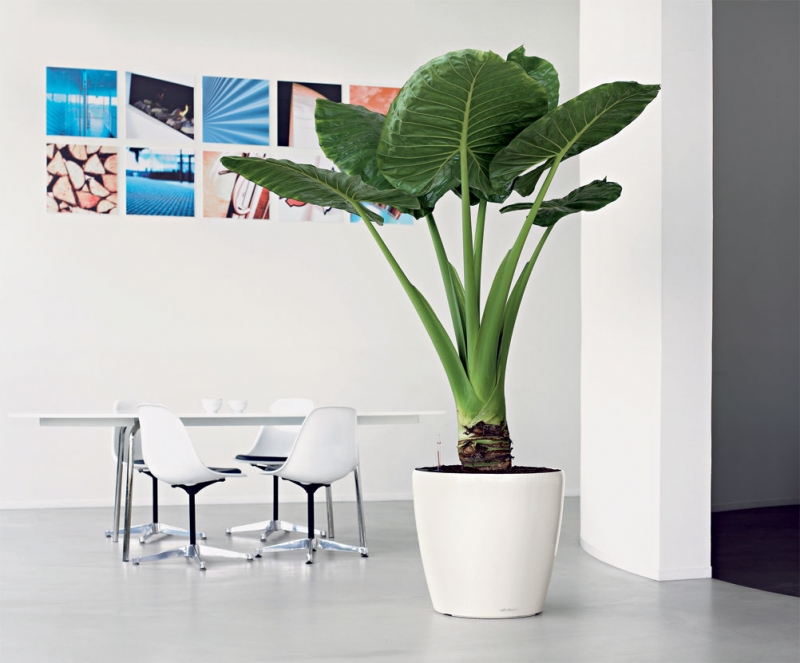 Большинство предпринимателей выбирают зелёный цвет как корпоративный. Там, где есть растения - там живая атмосфера. В зелёных помещениях улучшается психологическое и физическое состояние, сотрудники испытывают меньше стрессов, снижается уровень заболеваемости. Растения очищают воздух от вредных примесей. Это подтверждается рядом научных исследований и опытом работы многих предприятий. Озеленение офиса живыми цветами — это всегда изысканно и стильно. И не важно, в каком стиле оформлен интерьер офиса, живые растения в любом случае продемонстрируют всем окружающим тонкий вкус и респектабельность компании. А так же положительно отразится на привлекательности компании для потенциальных клиентов и партнеров. Каким бы эффектным ни был интерьер торгового центра, без растений и цветов он остается неживым. Чтобы убедиться в этом, достаточно взглянуть на крупнейшие европейские ТЦ, для которых флористическое оформление торгового центра не просто слова, а давно и успешно применяемая практика. В таких местах людям хочется проводить больше времени, следовательно, качественное декорирование напрямую влияет на рост продаж и подчеркнёт достоинства ТЦ. В озеленённых интерьерах торговых центров приятно не только делать покупки, но и проводить досуг. В больницах же, наоборот, снижается время пребывания пациентов.Растения привносят неповторимую стилистическую изюминку в интерьер любого помещения. Они привлекательно смотрятся как в кафе или ресторане, так и в крупном магазине или современном офисе. Живые растения добавляют обстановке немного тепла и уюта, делают её более комфортной. Кроме того, уже давно известно, что грамотно организованный фитодизайн интерьера и комплексное озеленение офиса оказывает положительное влияние на настроение находящихся в нём людей. Они становятся менее раздражительными, у них улучшается самочувствие и повышается работоспособность.3.Цветы в интерьереЛюбой при желании может использовать растения для придания интерьеру не только красоты, но и оригинальности и даже изысканности.
Ведь при правильной аранжировке должно создаваться впечатление полной гармонии. Все элементы композиции должны быть уместны. Во-первых, растения должны соответствовать помещению по размеру. Не подойдут мелкие растения к просторным залам, а крупные к тесной комнатке. А вот если высокое с прямым стеблем растение установить в комнате, имеющей низкий потолок, визуально потолок «приподнимется». И наоборот: укреплённые на потолке подвесные кашпо со свисающими растениями могу сделать потолок ниже. .
 Во-вторых, очень важен фон. При правильном  фитодизайне интерьера растения с крупными тёмно-зелёными листьями хорошо смотрятся на пёстрой стене. Однотонный фон идеален для растений с яркими множественными цветами.   Растения можно располагать одиночно или группами. Крупное одиночное растение хорошо смотрится на полу на подставке. Это фикусы, цитрусовые, пальмы,монстеры.
  Расположение растений группами – раздолье для фантазии. Можно создать мини-альпинарии, мини-оранжереи, вертикальные композиции и горшечные группы.
  При создании горшечных групп важно учитывать цветовую гамму. В группе могут быть растения только одного цвета или его оттенков. А могут быть растения контрастных цветов.
  Различные растения можно посадить в одну общую большую ёмкость. При этом хорошо смотрятся растения разной высоты. Они образуют ярусы. Но здесь важно соблюдать одно условие: растения в такой группе должны требовать одинакового количества воды и света.
  Есть и свой минус – все растения в одной ёмкости могут заболеть или их будет поедать общий вредитель. Да и за ростом растений придётся следить более тщательно.Тюльпаны. Без сомнения, можно назвать всеобщими любимцами. Благодаря своей обширной цветовой гамме они станут украшением любой комнаты. Симпатичный букетик принесет весну в ваш дом, подарит свежие и яркие тона помещению. Элегантная простота — это о тюльпанах.Сакура. Японцы считают сакуру символом благополучия, воздушности и чистоты. Падение её лепестков ассоциируют со скоротечностью жизни. Сезон цветения сакуры — весна — время возрождения природы, поэтому она создаёт атмосферу юности. Если вы хотите сделать нежный романтичный интерьер, то сакура подойдёт как нельзя лучше. А уж для любителей востока такой элемент дизайна просто необходим.Орхидеи. Это ещё один пример экзотики, но уже более привычной в наших краях. Орхидея — необыкновенно утонченный цветок, который добавит роскошь интерьеру. Она сочетает в себе нежность, возрождение и семейное благополучие. Растение забирает энергию, поэтому в спальню её лучше не ставить. По остальным комнатам ограничений нет — орхидея будет уместна даже в ванной!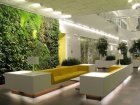 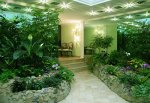 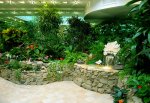 4.Уход за комнатными растениями.Приобретая новое неизвестное растение, многие не интересуются его агротехникой, особенностями, даже не знают правильного ботанического названия. Беспокойство за судьбу цветка возникает при появлении неприятных симптомов. Прежде всего следует правильно выбрать место. Для этого выясняют, как растение относится к солнечному освещению. Чтобы предотвратить попадание солнцелюбивой герани на северное окно, а нежнейшего папоротника – на южное.Огромное значение имеет полив. Без достаточного количества воды, растворяющей в почве необходимые питательные вещества, растения не только вянут, но и голодают. А чрезмерно залитые – страдают, задыхаются, болеют. Закисшая земля вызывает гниение корней. Поэтому всегда надо знать, каковы потребности именно данной культуры. Например, лантана, гибискус, катарантус, циперус, папоротники, традесканция очень влаголюбивы. Бегонии, все геснериевые (сенполия, глоксиния, колумнея, ахименес, колерия, эписция и др.) боятся перелива и застоя воды. А суккулентам (алоэ, крассулы, седумы) переувлажнение несёт гибель. Полив от случая к случаю, холодная вода, небрежно вылитая из кружки, так, что она застаивается на земле, - все это чревато неприятными последствиями.Воду следует лить из леечки или чайника тонкой, опоясывающей струйкой, наблюдая, как она впитывается. Застой свидетельствует о какой-то неполадке в состоянии субстрата или дренажа. Если поддон заполнился, воду надо слить.Цикламен, глоксинию, амариллис, гемантус, панкрациум, кливию, клубневую бегонию, эухарис, кроме полива, полезно 2 раза в неделю ставить в миску с тепловатой водой на 40-45 минут. Тогда нижние корни напьются, а луковицы и клубни залиты не будут. Предварительно всегда проверяют, высохла ли почва. Рыхлят ее регулярно. Дважды в неделю опрыскивают растения, за исключением культур с бархатистыми листьями (глоксиния, сенполия и др.). С них пыль снимают мягкой кисточкой, смоченной в тёплой воде, так как при опрыскивании на листьях появляются жёлтые или белые пятна.Кожистые листья фикусов, филодендронов, пальм, аукубы, воскового плюща, сциндапсуса, амариллиса, кливии обмывают с обеих сторон.Удобрения необходимы для всех комнатных культур. Однако надо знать систему питания каждого растения (минеральные смеси, органика, дозы, время внесения). Следует помнить, что все подкормки даются через час после обычного полива. Особенно много питательных веществ потребляют быстрорастущие и с сильно развитыми корнями виды: амариллисовые, розы, гибискус, жасмин, пеларгонии, фуксии, клеродендрон. Для них полезно чередование минеральных удобрений с органическими.Неопытные цветоводы по любому совету, иногда совершенно несведущих людей, начинают кормить своих зеленых питомцев всем, что только попадается. В ход идёт все: кусочки мяса и рыбы, яичная скорлупа, спитой чай, кофейная гуща. Нередко подобные опыты проводятся сразу на всех растениях. Конечно же после такого «ухода» растения гибнут.При пересадке главная ошибка – незнание нужного состава земли. У одних цветоводов геснериевые мучаются в тяжёлой вязкой глине, хотя им необходим лёгкий субстрат; другие не подозревают, что их ампельным бегониям нужна рыхлая, воздухо- и водопроницаемая питательная почва.Иногда пересадку предпринимают без нужды, считая, что она поможет цветку избавиться от недуга. Некоторые занимаются этим поздней осенью и зимой, когда холодно и мало света. Часто берётся слишком большая посуда, и лишняя земля в ней закисает. В иных случаях растениям не хватает площади питания. Так, существует мнение, что амариллисы следует содержать в небольших горшках. Однако, они гораздо лучше развиваются в посуде, соответствующей по объёму их сильной корневой системе. Тот же совет относится к розам, филодендронам, пальмам. А самое правильное - посадить укоренённый черенок в маленький горшочек и по мере его роста пересаживать  в большие ёмкости. Многие не кладут ни в землю, ни в дренаж мелкие кусочки древесного угля, а ведь он приносит известную пользу.Не всегда необходима полная пересадка, особенно для растений, плохо реагирующих на эту операцию. Достаточно снять верхний слой почвы и подсыпать чистой, свежей, конечно, если вся остальная почва не закисла и не содержит паразитов. Иногда пересадку вполне можно заменить простой перевалкой в более просторную посуду с добавлением новой земли.Обрезка необходима многим культурам. Но любители-цветоволы часто "жалеют" свою герань, розу, бальзамин, лантану, гортензию. Необрезанные весной, они вытягиваются, теряют декоративность, слабо цветут. Если же правильно провести операцию, появляются новые боковые побеги, которые, в свою очередь, прищипывают и в итоге получают красивый кустик с обильным цветением.Нельзя сажать черенки даже неприхотливых растений в недостаточно прогретую землю, поливать холодной водой и оставлять без всякого укрытия. У большинства культур, особенно ранней весной, черенки отлично укореняются в воде. Для этого берут здоровые хрупкие отрезки стеблей (сок на срезе необходимо обсушить) и оставляют в тепловатом бледно-розовом растворе марганцовки на 8 часов. Затем переносят в сосуд с чистой водой, которую меняют раз в неделю.Колеус, бальзамины, традесканция и многие другие дают корни быстро, а вот жасмин, клеродендрон, белопероне могут долго стоять "без движения". Неопытные цветоводы считают, что корней уже не будет и выбрасывают материал.Вопросы к экзамену по дисциплине «Эстетика быта» для студентов 5-ого курса специальности 02 06 02 07 «Технология. Физика»Общие понятия об этикете, эстетике, дизайне. Эстетика быта и человеческих отношений.Профессиональная этика и педагогический такт учителя. Эргономика как основа дизайна.Красота и самобытность дома.Одежда и внешний вид. Мода и стиль. Украшение одежды. Подбор фурнитуры и дополнений в зависимости от назначения и стилевого решения одежды.Организация внутреннего пространства помещения.Основные стили, применяемые для оформления интерьера.Три основные составляющие интерьера.Интерьер квартиры.Значения цветов и цветосочетаний.Цветовые гармонии. Основные группы гармонических сочетаний.Эффекты в интерьере.Этикет в профессиональной культуре педагога.Зарождение и развитие европейского этикета.Особенности  этикета.Этикет неформальных мероприятий.Приглашение, приём и посещение гостей.Правила поведения в кафе и ресторане. Правила поведения за столом.Основные нормы и принципы этикета.Правила поведения в общественных местах.Фитодизайн как  практика создания растительных композиций для озеленения помещений.Задачи и значение фитодизайна.Цветы в интерьере.Уход за комнатными растениями.Примерная тематика лабораторных занятийСредства композиции в дизайне.Дизайн жилой среды.Предметное наполнение интерьера.Проектирование интерьера кабинета обслуживающего труда.Декорирование окон помещений.6. Цветовое решение интерьера квартиры7. Комнатные растения в интерьере помещений.8.Столовая посуда, столовые приборы.9.Сервировка и оформление стола.10. Формы складывания салфеток.11.Оформление подарков.12.Составление меню. Изготовление кувертных карточек.13.Составление алгоритма ухода за напольными покрытиями, мебелью, мебелью, текстилем.Темы рефератов по «Эстетике быта» 1.   Дизайн как материально-художественное творчество и как средство гармонизации и эстетизации среды обитания.2.Творческое восприятие человека природы.3.Эстетический характер традиционной, нормативной и неформальной форм поведения.4.Внутренний и внешний имидж педагога.5.Этикет как внешнее проявление внутренней культуры личности.6. Творчество в общении и общение в творчестве.7. Мода и этикет.8.Этикет народов мира.9. Роль быта в формировании личности.10. Средства композиции в дизайне.11. Комнатные растения в интерьере помещений.12. Цветовое решение интерьера квартиры.ВозрастОписание аксессуаров15 – 20Не дорогие, неброские, сентиментальные, из природных материалов.20 – 25Небольшие, милые и изысканные, в стиле наивного романтизма25 – 35Дорогие, из драгоценных камней и металлов в романтическом стиле с присутствием драматических ноток. Контраст и смелые решения. Индивидуальный стиль.35 – 45Изысканные и дорогие украшения, смело бриллианты. Одностильность. Отточенность деталей. Стиль элегантной изысканности. Зрелый романтизм.45 – 55Драгоценные камни и самоцветы. Изысканная продуманность. Элегантность.55 – 65Отказ от тонких изящных украшений. Замена их крупными.После 65Украшения без блеска. Акцент на область груди. Использование кулонов, крупных браслетов авторской работы. Продуманность и законченность образа особо тщательная.Интерьер квартиры.Гостиная – сердце дома. Здесь проводится большая часть времени с родными и близкими, поэтому начинать обустройство жилища необходимо именно с неё. Крайне важно, чтобы гостиная мебель отвечала личным пожеланиям и настроению, ведь в дальнейшем это поможет быстрее расслабиться после долгого трудового дня. Гостиная – это, несомненно, самая важная комната в вашем доме. Хотя бы потому, что в ней мы проводим большую часть незанятого сном времени. Именно поэтому очень важно сделать свою гостиную уютной и функциональной. «Женские страсти» рассказывают, как сделать гостиную комнату комфортной и индивидуальной.Гостиная - это то место, которое связывает и объединяет вокруг себя все остальные комнаты. Оно наиболее многофункционально. Ведь здесь вы собираетесь всей семьей, принимаете гостей, смотрите телевизор или устраиваете посиделки за чашкой кофе. Иными словами, в гостиной, как правило, проходит основная часть жизни хозяев квартиры.Из-за многофункциональности пространства, гостиная комната является наиболее заполненной комнатой в доме. Все самые интересные элементы декора и самые значимые вещи хочется разместить именно в гостиной, причем обязательно на самом видном месте. И фотографии из поездок, и любимую картину в широкой раме, и подаренную на юбилей вазу...То, чем хочется похвастаться, то, что хочется видеть постоянно, - все это стремятся расположить именно в гостиной. И именно поэтому очень часто гостиные превращаются в склад вещей и нагромождение из различных элементов, теряя из-за этого наполнения внешний облик, стилевое единство и лаконичность дизайна. Чтобы этого избежать, сумев соединить в гостиной все, что хотелось бы выставить на всеобщее обозрение, нужно очень внимательно подойти к размещению элементов внутри помещения.Что можно расположить в гостиной?Функционал гостиной очень индивидуален. Для каждой семьи всегда найдется что-то своё, что необходимо расположить в этом помещении. Однако, практически во всех современных квартирах основное место в интерьере гостиной занимает телевизор или домашний кинотеатр.Главным атрибутом гостиной является мягкая мебель. Мягкая итальянская мебель, изготовленная по современным технологиям из ценных пород дерева, станет настоящим украшением жилища. Объёмные подушки отлично примут контуры тела и в течение длительного времени не потеряют форму, благодаря прочным износоустойчивым обивочным материалам. Интерьер гостиной, главного места сбора гостей и членов семьи в доме, зависит от стилевых предпочтений хозяев квартиры. Безусловно, дизайнеры, архитекторы и декораторы Красноярска, Новосибирска и других городов Сибири могут предложить вам дизайн гостиной на любой вкус.Дизайн гостиной в разных стиляхСтрогая классика, чопорный английский стиль, функциональный минимализм или экологичный эко – главное назначение гостиной это не изменит, но профессиональный дизайнер или архитектор лишь подчеркнет ваши предпочтения с помощью оформления и деталей интерьера.Кстати, в интерьеры гостиной прекрасно вписываются не только предметы общего пользования. В дизайне гостиной большое значение имеют различные вещи, свидетельствующие об истории семьи или о её увлечениях: фотографии, картины, сувениры... Именно они делают интерьер гостиной наиболее полным и гармоничным.Планировка в интерьере гостинойПроектируя дизайн гостиной, следует её зонировать, т.е.  выделить места для отдыха, развлечений, приёма гостей. По характеру планировки интерьера гостиные делятся на два типа. Первый тип интерьера гостиной совмещает в себе зону отдыха и обеденную зону на довольно большой площади. Второй тип – когда дизайн гостиной планируется,  исходя из небольшой площади. В этом случае гостиная совмещает функции общей комнаты, комнаты отдыха и места приёма гостей. Поэтому обстановку для гостиной стоит выбирать исходя из того, какую нагрузку эта комната будет нести в доме.           Мебель в гостинойХороший интерьер гостиной позволяет ей стать местом отдыха для хозяев и гостей. Выбор мебели при оформлении дизайна гостиной обычно на совести дизайнера или архитектора. Если вы выбираете мебель сами, учтите, что главным предметом станет диван. Следующий по важности в интерьере гостиной – стол. Затем идут кресла, стулья, журнальный столик и шкафы или полки. Предметы интерьера гостиной выбираются в зависимости от стиля.Не менее важную роль в интерьере жилища играет прихожая. Она должна обязательно соответствовать уровню гостиной, так как даже большие затраты сил и средств на создание комфортной обстановки в доме могут быть испорчены безобразным интерьером прихожей. Итальянские прихожие отличаются простыми изящными линиями и многофункциональностью.Повышенное внимание следует уделить спальной комнате. Это наиболее спокойное место в жилище, которое должно способствовать расслаблению и умиротворению. Поэтому особенно важно приобрести такую мебель, которая будет отвечать личным предпочтениям. Не стоит ограничивать свой выбор какими-либо рамками, поскольку мебель подбирается в первую очередь, для личного пользования, а не для гостей, коим доступ в данное место просто заказан. Можно с уверенностью отходить от привычного и создавать такой интерьер спальни, в котором будет приятно просыпаться, и который будет излучать заряд отличного настроения на весь день. По традиции итальянские спальни состоят из бельевого шкафа, комода, небольшого туалетного столика с зеркалом (трельяжа), кровати и прикроватных тумбочек. Если необходим интерьер в едином стилевом решении, то лучше приобрести готовый гарнитур. Также можно поэкспериментировать и создать собственный стиль из отдельных элементов мебели, тем более, что фирмы-изготовители предлагают большой выбор кроватей, тумбочек, туалетных столиков и мягкой мебели. Благодаря широкому ассортименту продукции можно без труда подобрать стильную мебель для прихожей, итальянские гостиные или уютный гарнитур для спальни. А разнообразие стилей, цветовых решений и материалов позволяет создать абсолютно новый интерьер или органично вписать мебель в уже созданную обстановку.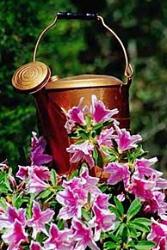 